МИНИСТЕРСТВО ТРАНСПОРТА РОССИЙСКОЙ ФЕДЕРАЦИИМИНИСТЕРСТВО ТРАНСПОРТА РОССИЙСКОЙ ФЕДЕРАЦИИМИНИСТЕРСТВО ТРАНСПОРТА РОССИЙСКОЙ ФЕДЕРАЦИИМИНИСТЕРСТВО ТРАНСПОРТА РОССИЙСКОЙ ФЕДЕРАЦИИМИНИСТЕРСТВО ТРАНСПОРТА РОССИЙСКОЙ ФЕДЕРАЦИИМИНИСТЕРСТВО ТРАНСПОРТА РОССИЙСКОЙ ФЕДЕРАЦИИМИНИСТЕРСТВО ТРАНСПОРТА РОССИЙСКОЙ ФЕДЕРАЦИИМИНИСТЕРСТВО ТРАНСПОРТА РОССИЙСКОЙ ФЕДЕРАЦИИМИНИСТЕРСТВО ТРАНСПОРТА РОССИЙСКОЙ ФЕДЕРАЦИИМИНИСТЕРСТВО ТРАНСПОРТА РОССИЙСКОЙ ФЕДЕРАЦИИМИНИСТЕРСТВО ТРАНСПОРТА РОССИЙСКОЙ ФЕДЕРАЦИИМИНИСТЕРСТВО ТРАНСПОРТА РОССИЙСКОЙ ФЕДЕРАЦИИМИНИСТЕРСТВО ТРАНСПОРТА РОССИЙСКОЙ ФЕДЕРАЦИИФедеральное агентство железнодорожного транспортаФедеральное агентство железнодорожного транспортаФедеральное агентство железнодорожного транспортаФедеральное агентство железнодорожного транспортаФедеральное агентство железнодорожного транспортаФедеральное агентство железнодорожного транспортаФедеральное агентство железнодорожного транспортаФедеральное агентство железнодорожного транспортаФедеральное агентство железнодорожного транспортаФедеральное агентство железнодорожного транспортаФедеральное агентство железнодорожного транспортаФедеральное агентство железнодорожного транспортаФедеральное агентство железнодорожного транспортаФедеральное государственное бюджетное образовательное учреждениевысшего образования"Дальневосточный государственный университет путей сообщения"(ДВГУПС)Федеральное государственное бюджетное образовательное учреждениевысшего образования"Дальневосточный государственный университет путей сообщения"(ДВГУПС)Федеральное государственное бюджетное образовательное учреждениевысшего образования"Дальневосточный государственный университет путей сообщения"(ДВГУПС)Федеральное государственное бюджетное образовательное учреждениевысшего образования"Дальневосточный государственный университет путей сообщения"(ДВГУПС)Федеральное государственное бюджетное образовательное учреждениевысшего образования"Дальневосточный государственный университет путей сообщения"(ДВГУПС)Федеральное государственное бюджетное образовательное учреждениевысшего образования"Дальневосточный государственный университет путей сообщения"(ДВГУПС)Федеральное государственное бюджетное образовательное учреждениевысшего образования"Дальневосточный государственный университет путей сообщения"(ДВГУПС)Федеральное государственное бюджетное образовательное учреждениевысшего образования"Дальневосточный государственный университет путей сообщения"(ДВГУПС)Федеральное государственное бюджетное образовательное учреждениевысшего образования"Дальневосточный государственный университет путей сообщения"(ДВГУПС)Федеральное государственное бюджетное образовательное учреждениевысшего образования"Дальневосточный государственный университет путей сообщения"(ДВГУПС)Федеральное государственное бюджетное образовательное учреждениевысшего образования"Дальневосточный государственный университет путей сообщения"(ДВГУПС)Федеральное государственное бюджетное образовательное учреждениевысшего образования"Дальневосточный государственный университет путей сообщения"(ДВГУПС)Федеральное государственное бюджетное образовательное учреждениевысшего образования"Дальневосточный государственный университет путей сообщения"(ДВГУПС)Федеральное государственное бюджетное образовательное учреждениевысшего образования"Дальневосточный государственный университет путей сообщения"(ДВГУПС)Федеральное государственное бюджетное образовательное учреждениевысшего образования"Дальневосточный государственный университет путей сообщения"(ДВГУПС)Федеральное государственное бюджетное образовательное учреждениевысшего образования"Дальневосточный государственный университет путей сообщения"(ДВГУПС)Федеральное государственное бюджетное образовательное учреждениевысшего образования"Дальневосточный государственный университет путей сообщения"(ДВГУПС)Федеральное государственное бюджетное образовательное учреждениевысшего образования"Дальневосточный государственный университет путей сообщения"(ДВГУПС)Федеральное государственное бюджетное образовательное учреждениевысшего образования"Дальневосточный государственный университет путей сообщения"(ДВГУПС)Федеральное государственное бюджетное образовательное учреждениевысшего образования"Дальневосточный государственный университет путей сообщения"(ДВГУПС)Федеральное государственное бюджетное образовательное учреждениевысшего образования"Дальневосточный государственный университет путей сообщения"(ДВГУПС)Федеральное государственное бюджетное образовательное учреждениевысшего образования"Дальневосточный государственный университет путей сообщения"(ДВГУПС)Федеральное государственное бюджетное образовательное учреждениевысшего образования"Дальневосточный государственный университет путей сообщения"(ДВГУПС)Федеральное государственное бюджетное образовательное учреждениевысшего образования"Дальневосточный государственный университет путей сообщения"(ДВГУПС)Байкало-Амурский институт железнодорожного транспорта - филиал федерального государственного бюджетного образовательного учреждения высшего образования «Дальневосточный государственный университет путей сообщения» в г. ТындеБайкало-Амурский институт железнодорожного транспорта - филиал федерального государственного бюджетного образовательного учреждения высшего образования «Дальневосточный государственный университет путей сообщения» в г. ТындеБайкало-Амурский институт железнодорожного транспорта - филиал федерального государственного бюджетного образовательного учреждения высшего образования «Дальневосточный государственный университет путей сообщения» в г. ТындеБайкало-Амурский институт железнодорожного транспорта - филиал федерального государственного бюджетного образовательного учреждения высшего образования «Дальневосточный государственный университет путей сообщения» в г. ТындеБайкало-Амурский институт железнодорожного транспорта - филиал федерального государственного бюджетного образовательного учреждения высшего образования «Дальневосточный государственный университет путей сообщения» в г. ТындеБайкало-Амурский институт железнодорожного транспорта - филиал федерального государственного бюджетного образовательного учреждения высшего образования «Дальневосточный государственный университет путей сообщения» в г. ТындеБайкало-Амурский институт железнодорожного транспорта - филиал федерального государственного бюджетного образовательного учреждения высшего образования «Дальневосточный государственный университет путей сообщения» в г. ТындеБайкало-Амурский институт железнодорожного транспорта - филиал федерального государственного бюджетного образовательного учреждения высшего образования «Дальневосточный государственный университет путей сообщения» в г. ТындеБайкало-Амурский институт железнодорожного транспорта - филиал федерального государственного бюджетного образовательного учреждения высшего образования «Дальневосточный государственный университет путей сообщения» в г. ТындеБайкало-Амурский институт железнодорожного транспорта - филиал федерального государственного бюджетного образовательного учреждения высшего образования «Дальневосточный государственный университет путей сообщения» в г. ТындеБайкало-Амурский институт железнодорожного транспорта - филиал федерального государственного бюджетного образовательного учреждения высшего образования «Дальневосточный государственный университет путей сообщения» в г. ТындеБайкало-Амурский институт железнодорожного транспорта - филиал федерального государственного бюджетного образовательного учреждения высшего образования «Дальневосточный государственный университет путей сообщения» в г. ТындеБайкало-Амурский институт железнодорожного транспорта - филиал федерального государственного бюджетного образовательного учреждения высшего образования «Дальневосточный государственный университет путей сообщения» в г. Тынде(БАмИЖТ - филиал ДВГУПС в г. Тынде)(БАмИЖТ - филиал ДВГУПС в г. Тынде)(БАмИЖТ - филиал ДВГУПС в г. Тынде)(БАмИЖТ - филиал ДВГУПС в г. Тынде)(БАмИЖТ - филиал ДВГУПС в г. Тынде)(БАмИЖТ - филиал ДВГУПС в г. Тынде)(БАмИЖТ - филиал ДВГУПС в г. Тынде)(БАмИЖТ - филиал ДВГУПС в г. Тынде)(БАмИЖТ - филиал ДВГУПС в г. Тынде)(БАмИЖТ - филиал ДВГУПС в г. Тынде)(БАмИЖТ - филиал ДВГУПС в г. Тынде)(БАмИЖТ - филиал ДВГУПС в г. Тынде)(БАмИЖТ - филиал ДВГУПС в г. Тынде)УТВЕРЖДАЮУТВЕРЖДАЮУТВЕРЖДАЮУТВЕРЖДАЮУТВЕРЖДАЮУТВЕРЖДАЮЗам. директора по УРЗам. директора по УРЗам. директора по УРЗам. директора по УРБАмИЖТ - филиала ДВГУПС в г. ТындеБАмИЖТ - филиала ДВГУПС в г. ТындеБАмИЖТ - филиала ДВГУПС в г. ТындеБАмИЖТ - филиала ДВГУПС в г. ТындеБАмИЖТ - филиала ДВГУПС в г. ТындеБАмИЖТ - филиала ДВГУПС в г. Тынде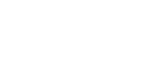 26.04.202326.04.202326.04.2023РАБОЧАЯ ПРОГРАММАРАБОЧАЯ ПРОГРАММАРАБОЧАЯ ПРОГРАММАРАБОЧАЯ ПРОГРАММАРАБОЧАЯ ПРОГРАММАРАБОЧАЯ ПРОГРАММАРАБОЧАЯ ПРОГРАММАРАБОЧАЯ ПРОГРАММАРАБОЧАЯ ПРОГРАММАРАБОЧАЯ ПРОГРАММАРАБОЧАЯ ПРОГРАММАРАБОЧАЯ ПРОГРАММАРАБОЧАЯ ПРОГРАММАдисциплиныдисциплиныИстория транспорта РоссииИстория транспорта РоссииИстория транспорта РоссииИстория транспорта РоссииИстория транспорта РоссииИстория транспорта РоссииИстория транспорта РоссииИстория транспорта РоссииИстория транспорта РоссииИстория транспорта РоссииИстория транспорта РоссииИстория транспорта РоссииИстория транспорта РоссииИстория транспорта РоссииИстория транспорта РоссииИстория транспорта РоссииИстория транспорта РоссииИстория транспорта РоссииИстория транспорта РоссииИстория транспорта РоссииИстория транспорта РоссииИстория транспорта Россиидля специальности 23.05.03 Подвижной состав железных дорогдля специальности 23.05.03 Подвижной состав железных дорогдля специальности 23.05.03 Подвижной состав железных дорогдля специальности 23.05.03 Подвижной состав железных дорогдля специальности 23.05.03 Подвижной состав железных дорогдля специальности 23.05.03 Подвижной состав железных дорогдля специальности 23.05.03 Подвижной состав железных дорогдля специальности 23.05.03 Подвижной состав железных дорогдля специальности 23.05.03 Подвижной состав железных дорогдля специальности 23.05.03 Подвижной состав железных дорогдля специальности 23.05.03 Подвижной состав железных дорогдля специальности 23.05.03 Подвижной состав железных дорогдля специальности 23.05.03 Подвижной состав железных дорогСоставитель(и):Составитель(и):Составитель(и):ст.преподаватель, Волошина К.В.ст.преподаватель, Волошина К.В.ст.преподаватель, Волошина К.В.ст.преподаватель, Волошина К.В.ст.преподаватель, Волошина К.В.ст.преподаватель, Волошина К.В.ст.преподаватель, Волошина К.В.ст.преподаватель, Волошина К.В.ст.преподаватель, Волошина К.В.ст.преподаватель, Волошина К.В.ст.преподаватель, Волошина К.В.ст.преподаватель, Волошина К.В.ст.преподаватель, Волошина К.В.ст.преподаватель, Волошина К.В.ст.преподаватель, Волошина К.В.ст.преподаватель, Волошина К.В.ст.преподаватель, Волошина К.В.ст.преподаватель, Волошина К.В.ст.преподаватель, Волошина К.В.ст.преподаватель, Волошина К.В.Обсуждена на заседании кафедры:Обсуждена на заседании кафедры:Обсуждена на заседании кафедры:Обсуждена на заседании кафедры:Транспорт железных дорогТранспорт железных дорогТранспорт железных дорогТранспорт железных дорогТранспорт железных дорогТранспорт железных дорогТранспорт железных дорогТранспорт железных дорогПротокол от 26.04.2023г. № 4Протокол от 26.04.2023г. № 4Протокол от 26.04.2023г. № 4Протокол от 26.04.2023г. № 4Протокол от 26.04.2023г. № 4Протокол от 26.04.2023г. № 4Протокол от 26.04.2023г. № 4Протокол от 26.04.2023г. № 4Протокол от 26.04.2023г. № 4Протокол от 26.04.2023г. № 4Протокол от 26.04.2023г. № 4Протокол от 26.04.2023г. № 4Протокол от 26.04.2023г. № 4Обсуждена на заседании методической комиссииОбсуждена на заседании методической комиссииОбсуждена на заседании методической комиссииОбсуждена на заседании методической комиссииОбсуждена на заседании методической комиссииОбсуждена на заседании методической комиссииОбсуждена на заседании методической комиссии по родственным направлениям и специальностям: Протокол от 01.01.1754г. №Обсуждена на заседании методической комиссии по родственным направлениям и специальностям: Протокол от 01.01.1754г. №Обсуждена на заседании методической комиссии по родственным направлениям и специальностям: Протокол от 01.01.1754г. №Обсуждена на заседании методической комиссии по родственным направлениям и специальностям: Протокол от 01.01.1754г. №Обсуждена на заседании методической комиссии по родственным направлениям и специальностям: Протокол от 01.01.1754г. №Обсуждена на заседании методической комиссии по родственным направлениям и специальностям: Протокол от 01.01.1754г. №Обсуждена на заседании методической комиссии по родственным направлениям и специальностям: Протокол от 01.01.1754г. №Обсуждена на заседании методической комиссии по родственным направлениям и специальностям: Протокол от 01.01.1754г. №Обсуждена на заседании методической комиссии по родственным направлениям и специальностям: Протокол от 01.01.1754г. №Обсуждена на заседании методической комиссии по родственным направлениям и специальностям: Протокол от 01.01.1754г. №Обсуждена на заседании методической комиссии по родственным направлениям и специальностям: Протокол от 01.01.1754г. №Обсуждена на заседании методической комиссии по родственным направлениям и специальностям: Протокол от 01.01.1754г. №Обсуждена на заседании методической комиссии по родственным направлениям и специальностям: Протокол от 01.01.1754г. №г. Тында2023 г.г. Тында2023 г.г. Тында2023 г.г. Тында2023 г.г. Тында2023 г.г. Тында2023 г.г. Тында2023 г.г. Тында2023 г.г. Тында2023 г.г. Тында2023 г.г. Тында2023 г.г. Тында2023 г.г. Тында2023 г.стр. 2стр. 2Визирование РПД для исполнения в очередном учебном годуВизирование РПД для исполнения в очередном учебном годуВизирование РПД для исполнения в очередном учебном годуПредседатель МК РНСПредседатель МК РНСПредседатель МК РНС__ __________ 2024 г.__ __________ 2024 г.__ __________ 2024 г.Рабочая программа пересмотрена, обсуждена и одобрена дляисполнения в 2024-2025 учебном году на заседании кафедрыРабочая программа пересмотрена, обсуждена и одобрена дляисполнения в 2024-2025 учебном году на заседании кафедрыРабочая программа пересмотрена, обсуждена и одобрена дляисполнения в 2024-2025 учебном году на заседании кафедрыБАмИЖТБАмИЖТБАмИЖТПротокол от  __ __________ 2024 г.  №  __Зав. кафедрой Каликина Т.Н., канд. техн. наук, доцентПротокол от  __ __________ 2024 г.  №  __Зав. кафедрой Каликина Т.Н., канд. техн. наук, доцентВизирование РПД для исполнения в очередном учебном годуВизирование РПД для исполнения в очередном учебном годуВизирование РПД для исполнения в очередном учебном годуПредседатель МК РНСПредседатель МК РНСПредседатель МК РНС__ __________ 2025 г.__ __________ 2025 г.__ __________ 2025 г.Рабочая программа пересмотрена, обсуждена и одобрена дляисполнения в 2025-2026 учебном году на заседании кафедрыРабочая программа пересмотрена, обсуждена и одобрена дляисполнения в 2025-2026 учебном году на заседании кафедрыРабочая программа пересмотрена, обсуждена и одобрена дляисполнения в 2025-2026 учебном году на заседании кафедрыБАмИЖТБАмИЖТБАмИЖТПротокол от  __ __________ 2025 г.  №  __Зав. кафедрой Каликина Т.Н., канд. техн. наук, доцентПротокол от  __ __________ 2025 г.  №  __Зав. кафедрой Каликина Т.Н., канд. техн. наук, доцентВизирование РПД для исполнения в очередном учебном годуВизирование РПД для исполнения в очередном учебном годуВизирование РПД для исполнения в очередном учебном годуПредседатель МК РНСПредседатель МК РНСПредседатель МК РНС__ __________ 2026 г.__ __________ 2026 г.__ __________ 2026 г.Рабочая программа пересмотрена, обсуждена и одобрена дляисполнения в 2026-2027 учебном году на заседании кафедрыРабочая программа пересмотрена, обсуждена и одобрена дляисполнения в 2026-2027 учебном году на заседании кафедрыРабочая программа пересмотрена, обсуждена и одобрена дляисполнения в 2026-2027 учебном году на заседании кафедрыБАмИЖТБАмИЖТБАмИЖТПротокол от  __ __________ 2026 г.  №  __Зав. кафедрой Каликина Т.Н., канд. техн. наук, доцентПротокол от  __ __________ 2026 г.  №  __Зав. кафедрой Каликина Т.Н., канд. техн. наук, доцентВизирование РПД для исполнения в очередном учебном годуВизирование РПД для исполнения в очередном учебном годуВизирование РПД для исполнения в очередном учебном годуПредседатель МК РНСПредседатель МК РНСПредседатель МК РНС__ __________ 2027 г.__ __________ 2027 г.__ __________ 2027 г.Рабочая программа пересмотрена, обсуждена и одобрена дляисполнения в 2027-2028 учебном году на заседании кафедрыРабочая программа пересмотрена, обсуждена и одобрена дляисполнения в 2027-2028 учебном году на заседании кафедрыРабочая программа пересмотрена, обсуждена и одобрена дляисполнения в 2027-2028 учебном году на заседании кафедрыБАмИЖТБАмИЖТБАмИЖТПротокол от  __ __________ 2027 г.  №  __Зав. кафедрой Каликина Т.Н., канд. техн. наук, доцентПротокол от  __ __________ 2027 г.  №  __Зав. кафедрой Каликина Т.Н., канд. техн. наук, доцентстр. 3стр. 3стр. 3Рабочая программа дисциплины  История транспорта РоссииРабочая программа дисциплины  История транспорта РоссииРабочая программа дисциплины  История транспорта РоссииРабочая программа дисциплины  История транспорта РоссииРабочая программа дисциплины  История транспорта РоссииРабочая программа дисциплины  История транспорта РоссииРабочая программа дисциплины  История транспорта РоссииРабочая программа дисциплины  История транспорта РоссииРабочая программа дисциплины  История транспорта РоссииРабочая программа дисциплины  История транспорта РоссииРабочая программа дисциплины  История транспорта РоссииРабочая программа дисциплины  История транспорта РоссииРабочая программа дисциплины  История транспорта РоссииРабочая программа дисциплины  История транспорта РоссииРабочая программа дисциплины  История транспорта РоссииРабочая программа дисциплины  История транспорта РоссииРабочая программа дисциплины  История транспорта Россииразработана в соответствии с ФГОС, утвержденным приказом Министерства образования и науки Российской Федерации от 27.03.2018 № 215разработана в соответствии с ФГОС, утвержденным приказом Министерства образования и науки Российской Федерации от 27.03.2018 № 215разработана в соответствии с ФГОС, утвержденным приказом Министерства образования и науки Российской Федерации от 27.03.2018 № 215разработана в соответствии с ФГОС, утвержденным приказом Министерства образования и науки Российской Федерации от 27.03.2018 № 215разработана в соответствии с ФГОС, утвержденным приказом Министерства образования и науки Российской Федерации от 27.03.2018 № 215разработана в соответствии с ФГОС, утвержденным приказом Министерства образования и науки Российской Федерации от 27.03.2018 № 215разработана в соответствии с ФГОС, утвержденным приказом Министерства образования и науки Российской Федерации от 27.03.2018 № 215разработана в соответствии с ФГОС, утвержденным приказом Министерства образования и науки Российской Федерации от 27.03.2018 № 215разработана в соответствии с ФГОС, утвержденным приказом Министерства образования и науки Российской Федерации от 27.03.2018 № 215разработана в соответствии с ФГОС, утвержденным приказом Министерства образования и науки Российской Федерации от 27.03.2018 № 215разработана в соответствии с ФГОС, утвержденным приказом Министерства образования и науки Российской Федерации от 27.03.2018 № 215разработана в соответствии с ФГОС, утвержденным приказом Министерства образования и науки Российской Федерации от 27.03.2018 № 215разработана в соответствии с ФГОС, утвержденным приказом Министерства образования и науки Российской Федерации от 27.03.2018 № 215разработана в соответствии с ФГОС, утвержденным приказом Министерства образования и науки Российской Федерации от 27.03.2018 № 215разработана в соответствии с ФГОС, утвержденным приказом Министерства образования и науки Российской Федерации от 27.03.2018 № 215разработана в соответствии с ФГОС, утвержденным приказом Министерства образования и науки Российской Федерации от 27.03.2018 № 215разработана в соответствии с ФГОС, утвержденным приказом Министерства образования и науки Российской Федерации от 27.03.2018 № 215КвалификацияКвалификацияКвалификацияКвалификацияКвалификацияКвалификацияинженер путей сообщенияинженер путей сообщенияинженер путей сообщенияинженер путей сообщенияинженер путей сообщенияинженер путей сообщенияинженер путей сообщенияинженер путей сообщенияинженер путей сообщенияФорма обученияФорма обученияФорма обученияФорма обученияФорма обученияФорма обученияочнаяочнаяочнаяочнаяочнаяочнаяочнаяочнаяочнаяОБЪЕМ ДИСЦИПЛИНЫ (МОДУЛЯ) В ЗАЧЕТНЫХ ЕДИНИЦАХ С УКАЗАНИЕМ КОЛИЧЕСТВА АКАДЕМИЧЕСКИХ ЧАСОВ, ВЫДЕЛЕННЫХ НА КОНТАКТНУЮ РАБОТУ ОБУЧАЮЩИХСЯ С ПРЕПОДАВАТЕЛЕМ (ПО ВИДАМ УЧЕБНЫХ ЗАНЯТИЙ) И НА САМОСТОЯТЕЛЬНУЮ РАБОТУ ОБУЧАЮЩИХСЯОБЪЕМ ДИСЦИПЛИНЫ (МОДУЛЯ) В ЗАЧЕТНЫХ ЕДИНИЦАХ С УКАЗАНИЕМ КОЛИЧЕСТВА АКАДЕМИЧЕСКИХ ЧАСОВ, ВЫДЕЛЕННЫХ НА КОНТАКТНУЮ РАБОТУ ОБУЧАЮЩИХСЯ С ПРЕПОДАВАТЕЛЕМ (ПО ВИДАМ УЧЕБНЫХ ЗАНЯТИЙ) И НА САМОСТОЯТЕЛЬНУЮ РАБОТУ ОБУЧАЮЩИХСЯОБЪЕМ ДИСЦИПЛИНЫ (МОДУЛЯ) В ЗАЧЕТНЫХ ЕДИНИЦАХ С УКАЗАНИЕМ КОЛИЧЕСТВА АКАДЕМИЧЕСКИХ ЧАСОВ, ВЫДЕЛЕННЫХ НА КОНТАКТНУЮ РАБОТУ ОБУЧАЮЩИХСЯ С ПРЕПОДАВАТЕЛЕМ (ПО ВИДАМ УЧЕБНЫХ ЗАНЯТИЙ) И НА САМОСТОЯТЕЛЬНУЮ РАБОТУ ОБУЧАЮЩИХСЯОБЪЕМ ДИСЦИПЛИНЫ (МОДУЛЯ) В ЗАЧЕТНЫХ ЕДИНИЦАХ С УКАЗАНИЕМ КОЛИЧЕСТВА АКАДЕМИЧЕСКИХ ЧАСОВ, ВЫДЕЛЕННЫХ НА КОНТАКТНУЮ РАБОТУ ОБУЧАЮЩИХСЯ С ПРЕПОДАВАТЕЛЕМ (ПО ВИДАМ УЧЕБНЫХ ЗАНЯТИЙ) И НА САМОСТОЯТЕЛЬНУЮ РАБОТУ ОБУЧАЮЩИХСЯОБЪЕМ ДИСЦИПЛИНЫ (МОДУЛЯ) В ЗАЧЕТНЫХ ЕДИНИЦАХ С УКАЗАНИЕМ КОЛИЧЕСТВА АКАДЕМИЧЕСКИХ ЧАСОВ, ВЫДЕЛЕННЫХ НА КОНТАКТНУЮ РАБОТУ ОБУЧАЮЩИХСЯ С ПРЕПОДАВАТЕЛЕМ (ПО ВИДАМ УЧЕБНЫХ ЗАНЯТИЙ) И НА САМОСТОЯТЕЛЬНУЮ РАБОТУ ОБУЧАЮЩИХСЯОБЪЕМ ДИСЦИПЛИНЫ (МОДУЛЯ) В ЗАЧЕТНЫХ ЕДИНИЦАХ С УКАЗАНИЕМ КОЛИЧЕСТВА АКАДЕМИЧЕСКИХ ЧАСОВ, ВЫДЕЛЕННЫХ НА КОНТАКТНУЮ РАБОТУ ОБУЧАЮЩИХСЯ С ПРЕПОДАВАТЕЛЕМ (ПО ВИДАМ УЧЕБНЫХ ЗАНЯТИЙ) И НА САМОСТОЯТЕЛЬНУЮ РАБОТУ ОБУЧАЮЩИХСЯОБЪЕМ ДИСЦИПЛИНЫ (МОДУЛЯ) В ЗАЧЕТНЫХ ЕДИНИЦАХ С УКАЗАНИЕМ КОЛИЧЕСТВА АКАДЕМИЧЕСКИХ ЧАСОВ, ВЫДЕЛЕННЫХ НА КОНТАКТНУЮ РАБОТУ ОБУЧАЮЩИХСЯ С ПРЕПОДАВАТЕЛЕМ (ПО ВИДАМ УЧЕБНЫХ ЗАНЯТИЙ) И НА САМОСТОЯТЕЛЬНУЮ РАБОТУ ОБУЧАЮЩИХСЯОБЪЕМ ДИСЦИПЛИНЫ (МОДУЛЯ) В ЗАЧЕТНЫХ ЕДИНИЦАХ С УКАЗАНИЕМ КОЛИЧЕСТВА АКАДЕМИЧЕСКИХ ЧАСОВ, ВЫДЕЛЕННЫХ НА КОНТАКТНУЮ РАБОТУ ОБУЧАЮЩИХСЯ С ПРЕПОДАВАТЕЛЕМ (ПО ВИДАМ УЧЕБНЫХ ЗАНЯТИЙ) И НА САМОСТОЯТЕЛЬНУЮ РАБОТУ ОБУЧАЮЩИХСЯОБЪЕМ ДИСЦИПЛИНЫ (МОДУЛЯ) В ЗАЧЕТНЫХ ЕДИНИЦАХ С УКАЗАНИЕМ КОЛИЧЕСТВА АКАДЕМИЧЕСКИХ ЧАСОВ, ВЫДЕЛЕННЫХ НА КОНТАКТНУЮ РАБОТУ ОБУЧАЮЩИХСЯ С ПРЕПОДАВАТЕЛЕМ (ПО ВИДАМ УЧЕБНЫХ ЗАНЯТИЙ) И НА САМОСТОЯТЕЛЬНУЮ РАБОТУ ОБУЧАЮЩИХСЯОБЪЕМ ДИСЦИПЛИНЫ (МОДУЛЯ) В ЗАЧЕТНЫХ ЕДИНИЦАХ С УКАЗАНИЕМ КОЛИЧЕСТВА АКАДЕМИЧЕСКИХ ЧАСОВ, ВЫДЕЛЕННЫХ НА КОНТАКТНУЮ РАБОТУ ОБУЧАЮЩИХСЯ С ПРЕПОДАВАТЕЛЕМ (ПО ВИДАМ УЧЕБНЫХ ЗАНЯТИЙ) И НА САМОСТОЯТЕЛЬНУЮ РАБОТУ ОБУЧАЮЩИХСЯОБЪЕМ ДИСЦИПЛИНЫ (МОДУЛЯ) В ЗАЧЕТНЫХ ЕДИНИЦАХ С УКАЗАНИЕМ КОЛИЧЕСТВА АКАДЕМИЧЕСКИХ ЧАСОВ, ВЫДЕЛЕННЫХ НА КОНТАКТНУЮ РАБОТУ ОБУЧАЮЩИХСЯ С ПРЕПОДАВАТЕЛЕМ (ПО ВИДАМ УЧЕБНЫХ ЗАНЯТИЙ) И НА САМОСТОЯТЕЛЬНУЮ РАБОТУ ОБУЧАЮЩИХСЯОБЪЕМ ДИСЦИПЛИНЫ (МОДУЛЯ) В ЗАЧЕТНЫХ ЕДИНИЦАХ С УКАЗАНИЕМ КОЛИЧЕСТВА АКАДЕМИЧЕСКИХ ЧАСОВ, ВЫДЕЛЕННЫХ НА КОНТАКТНУЮ РАБОТУ ОБУЧАЮЩИХСЯ С ПРЕПОДАВАТЕЛЕМ (ПО ВИДАМ УЧЕБНЫХ ЗАНЯТИЙ) И НА САМОСТОЯТЕЛЬНУЮ РАБОТУ ОБУЧАЮЩИХСЯОБЪЕМ ДИСЦИПЛИНЫ (МОДУЛЯ) В ЗАЧЕТНЫХ ЕДИНИЦАХ С УКАЗАНИЕМ КОЛИЧЕСТВА АКАДЕМИЧЕСКИХ ЧАСОВ, ВЫДЕЛЕННЫХ НА КОНТАКТНУЮ РАБОТУ ОБУЧАЮЩИХСЯ С ПРЕПОДАВАТЕЛЕМ (ПО ВИДАМ УЧЕБНЫХ ЗАНЯТИЙ) И НА САМОСТОЯТЕЛЬНУЮ РАБОТУ ОБУЧАЮЩИХСЯОБЪЕМ ДИСЦИПЛИНЫ (МОДУЛЯ) В ЗАЧЕТНЫХ ЕДИНИЦАХ С УКАЗАНИЕМ КОЛИЧЕСТВА АКАДЕМИЧЕСКИХ ЧАСОВ, ВЫДЕЛЕННЫХ НА КОНТАКТНУЮ РАБОТУ ОБУЧАЮЩИХСЯ С ПРЕПОДАВАТЕЛЕМ (ПО ВИДАМ УЧЕБНЫХ ЗАНЯТИЙ) И НА САМОСТОЯТЕЛЬНУЮ РАБОТУ ОБУЧАЮЩИХСЯОБЪЕМ ДИСЦИПЛИНЫ (МОДУЛЯ) В ЗАЧЕТНЫХ ЕДИНИЦАХ С УКАЗАНИЕМ КОЛИЧЕСТВА АКАДЕМИЧЕСКИХ ЧАСОВ, ВЫДЕЛЕННЫХ НА КОНТАКТНУЮ РАБОТУ ОБУЧАЮЩИХСЯ С ПРЕПОДАВАТЕЛЕМ (ПО ВИДАМ УЧЕБНЫХ ЗАНЯТИЙ) И НА САМОСТОЯТЕЛЬНУЮ РАБОТУ ОБУЧАЮЩИХСЯОбщая трудоемкостьОбщая трудоемкостьОбщая трудоемкостьОбщая трудоемкость2 ЗЕТ2 ЗЕТ2 ЗЕТ2 ЗЕТ2 ЗЕТ2 ЗЕТ2 ЗЕТ2 ЗЕТ2 ЗЕТЧасов по учебному плануЧасов по учебному плануЧасов по учебному плануЧасов по учебному плануЧасов по учебному плануЧасов по учебному плануЧасов по учебному плануЧасов по учебному плану7272Виды контроля  в семестрах:Виды контроля  в семестрах:Виды контроля  в семестрах:Виды контроля  в семестрах:Виды контроля  в семестрах:в том числе:в том числе:в том числе:в том числе:в том числе:в том числе:в том числе:в том числе:зачёты (семестр)          2зачёты (семестр)          2зачёты (семестр)          2зачёты (семестр)          2зачёты (семестр)          2контактная работаконтактная работаконтактная работаконтактная работаконтактная работаконтактная работаконтактная работа3636зачёты (семестр)          2зачёты (семестр)          2зачёты (семестр)          2зачёты (семестр)          2зачёты (семестр)          2самостоятельная работасамостоятельная работасамостоятельная работасамостоятельная работасамостоятельная работасамостоятельная работасамостоятельная работа3636зачёты (семестр)          2зачёты (семестр)          2зачёты (семестр)          2зачёты (семестр)          2зачёты (семестр)          2зачёты (семестр)          2зачёты (семестр)          2зачёты (семестр)          2зачёты (семестр)          2зачёты (семестр)          2Распределение часов дисциплины по семестрам (курсам)Распределение часов дисциплины по семестрам (курсам)Распределение часов дисциплины по семестрам (курсам)Распределение часов дисциплины по семестрам (курсам)Распределение часов дисциплины по семестрам (курсам)Распределение часов дисциплины по семестрам (курсам)Распределение часов дисциплины по семестрам (курсам)Распределение часов дисциплины по семестрам (курсам)Распределение часов дисциплины по семестрам (курсам)Распределение часов дисциплины по семестрам (курсам)Распределение часов дисциплины по семестрам (курсам)Распределение часов дисциплины по семестрам (курсам)Распределение часов дисциплины по семестрам (курсам)Распределение часов дисциплины по семестрам (курсам)Распределение часов дисциплины по семестрам (курсам)Распределение часов дисциплины по семестрам (курсам)Распределение часов дисциплины по семестрам (курсам)Распределение часов дисциплины по семестрам (курсам)Распределение часов дисциплины по семестрам (курсам)Распределение часов дисциплины по семестрам (курсам)Распределение часов дисциплины по семестрам (курсам)Распределение часов дисциплины по семестрам (курсам)Распределение часов дисциплины по семестрам (курсам)Распределение часов дисциплины по семестрам (курсам)Распределение часов дисциплины по семестрам (курсам)Распределение часов дисциплины по семестрам (курсам)Распределение часов дисциплины по семестрам (курсам)Распределение часов дисциплины по семестрам (курсам)Распределение часов дисциплины по семестрам (курсам)Распределение часов дисциплины по семестрам (курсам)Распределение часов дисциплины по семестрам (курсам)Распределение часов дисциплины по семестрам (курсам)Семестр(<Курс>.<Семес тр на курсе>)Семестр(<Курс>.<Семес тр на курсе>)2 (1.2)2 (1.2)2 (1.2)ИтогоИтогоИтогоИтогоИтогоИтогоИтогоНедельНедель16 5/616 5/616 5/6ИтогоИтогоИтогоИтогоИтогоИтогоИтогоВид занятийВид занятийУПРПРПУПУПРПРПРПРПРПЛекцииЛекции16161616161616161616ПрактическиеПрактические16161616161616161616Контроль самостоятельной работыКонтроль самостоятельной работы4444444444Итого ауд.Итого ауд.32323232323232323232Кoнтактная рабoтаКoнтактная рабoта36363636363636363636Сам. работаСам. работа36363636363636363636ИтогоИтого72727272727272727272стр. 41. АННОТАЦИЯ ДИСЦИПЛИНЫ (МОДУЛЯ)1. АННОТАЦИЯ ДИСЦИПЛИНЫ (МОДУЛЯ)1. АННОТАЦИЯ ДИСЦИПЛИНЫ (МОДУЛЯ)1. АННОТАЦИЯ ДИСЦИПЛИНЫ (МОДУЛЯ)1. АННОТАЦИЯ ДИСЦИПЛИНЫ (МОДУЛЯ)1. АННОТАЦИЯ ДИСЦИПЛИНЫ (МОДУЛЯ)1. АННОТАЦИЯ ДИСЦИПЛИНЫ (МОДУЛЯ)1. АННОТАЦИЯ ДИСЦИПЛИНЫ (МОДУЛЯ)1. АННОТАЦИЯ ДИСЦИПЛИНЫ (МОДУЛЯ)1. АННОТАЦИЯ ДИСЦИПЛИНЫ (МОДУЛЯ)1. АННОТАЦИЯ ДИСЦИПЛИНЫ (МОДУЛЯ)1.1История транспорта России в системе исторического знания. Пути сообщения и развитие транспорта в древнейшую историческую эпоху (до середины I тыс. н.э.). Развитие путей сообщения и транспортных средств в средневековье и раннее. Новое время (V-XVII вв.) Промышленный переворот и развитие транспорта в России (XVIII-XIX вв.). Отечественный транспорт в условиях мировых войн (первая половине XX в.). Транспорт СССР в условиях научно-технической революции (вторая половина XX в.). Россия в мировой транспортной системе в начале XXI века.История транспорта России в системе исторического знания. Пути сообщения и развитие транспорта в древнейшую историческую эпоху (до середины I тыс. н.э.). Развитие путей сообщения и транспортных средств в средневековье и раннее. Новое время (V-XVII вв.) Промышленный переворот и развитие транспорта в России (XVIII-XIX вв.). Отечественный транспорт в условиях мировых войн (первая половине XX в.). Транспорт СССР в условиях научно-технической революции (вторая половина XX в.). Россия в мировой транспортной системе в начале XXI века.История транспорта России в системе исторического знания. Пути сообщения и развитие транспорта в древнейшую историческую эпоху (до середины I тыс. н.э.). Развитие путей сообщения и транспортных средств в средневековье и раннее. Новое время (V-XVII вв.) Промышленный переворот и развитие транспорта в России (XVIII-XIX вв.). Отечественный транспорт в условиях мировых войн (первая половине XX в.). Транспорт СССР в условиях научно-технической революции (вторая половина XX в.). Россия в мировой транспортной системе в начале XXI века.История транспорта России в системе исторического знания. Пути сообщения и развитие транспорта в древнейшую историческую эпоху (до середины I тыс. н.э.). Развитие путей сообщения и транспортных средств в средневековье и раннее. Новое время (V-XVII вв.) Промышленный переворот и развитие транспорта в России (XVIII-XIX вв.). Отечественный транспорт в условиях мировых войн (первая половине XX в.). Транспорт СССР в условиях научно-технической революции (вторая половина XX в.). Россия в мировой транспортной системе в начале XXI века.История транспорта России в системе исторического знания. Пути сообщения и развитие транспорта в древнейшую историческую эпоху (до середины I тыс. н.э.). Развитие путей сообщения и транспортных средств в средневековье и раннее. Новое время (V-XVII вв.) Промышленный переворот и развитие транспорта в России (XVIII-XIX вв.). Отечественный транспорт в условиях мировых войн (первая половине XX в.). Транспорт СССР в условиях научно-технической революции (вторая половина XX в.). Россия в мировой транспортной системе в начале XXI века.История транспорта России в системе исторического знания. Пути сообщения и развитие транспорта в древнейшую историческую эпоху (до середины I тыс. н.э.). Развитие путей сообщения и транспортных средств в средневековье и раннее. Новое время (V-XVII вв.) Промышленный переворот и развитие транспорта в России (XVIII-XIX вв.). Отечественный транспорт в условиях мировых войн (первая половине XX в.). Транспорт СССР в условиях научно-технической революции (вторая половина XX в.). Россия в мировой транспортной системе в начале XXI века.История транспорта России в системе исторического знания. Пути сообщения и развитие транспорта в древнейшую историческую эпоху (до середины I тыс. н.э.). Развитие путей сообщения и транспортных средств в средневековье и раннее. Новое время (V-XVII вв.) Промышленный переворот и развитие транспорта в России (XVIII-XIX вв.). Отечественный транспорт в условиях мировых войн (первая половине XX в.). Транспорт СССР в условиях научно-технической революции (вторая половина XX в.). Россия в мировой транспортной системе в начале XXI века.История транспорта России в системе исторического знания. Пути сообщения и развитие транспорта в древнейшую историческую эпоху (до середины I тыс. н.э.). Развитие путей сообщения и транспортных средств в средневековье и раннее. Новое время (V-XVII вв.) Промышленный переворот и развитие транспорта в России (XVIII-XIX вв.). Отечественный транспорт в условиях мировых войн (первая половине XX в.). Транспорт СССР в условиях научно-технической революции (вторая половина XX в.). Россия в мировой транспортной системе в начале XXI века.История транспорта России в системе исторического знания. Пути сообщения и развитие транспорта в древнейшую историческую эпоху (до середины I тыс. н.э.). Развитие путей сообщения и транспортных средств в средневековье и раннее. Новое время (V-XVII вв.) Промышленный переворот и развитие транспорта в России (XVIII-XIX вв.). Отечественный транспорт в условиях мировых войн (первая половине XX в.). Транспорт СССР в условиях научно-технической революции (вторая половина XX в.). Россия в мировой транспортной системе в начале XXI века.История транспорта России в системе исторического знания. Пути сообщения и развитие транспорта в древнейшую историческую эпоху (до середины I тыс. н.э.). Развитие путей сообщения и транспортных средств в средневековье и раннее. Новое время (V-XVII вв.) Промышленный переворот и развитие транспорта в России (XVIII-XIX вв.). Отечественный транспорт в условиях мировых войн (первая половине XX в.). Транспорт СССР в условиях научно-технической революции (вторая половина XX в.). Россия в мировой транспортной системе в начале XXI века.2. МЕСТО ДИСЦИПЛИНЫ (МОДУЛЯ) В СТРУКТУРЕ ОБРАЗОВАТЕЛЬНОЙ ПРОГРАММЫ2. МЕСТО ДИСЦИПЛИНЫ (МОДУЛЯ) В СТРУКТУРЕ ОБРАЗОВАТЕЛЬНОЙ ПРОГРАММЫ2. МЕСТО ДИСЦИПЛИНЫ (МОДУЛЯ) В СТРУКТУРЕ ОБРАЗОВАТЕЛЬНОЙ ПРОГРАММЫ2. МЕСТО ДИСЦИПЛИНЫ (МОДУЛЯ) В СТРУКТУРЕ ОБРАЗОВАТЕЛЬНОЙ ПРОГРАММЫ2. МЕСТО ДИСЦИПЛИНЫ (МОДУЛЯ) В СТРУКТУРЕ ОБРАЗОВАТЕЛЬНОЙ ПРОГРАММЫ2. МЕСТО ДИСЦИПЛИНЫ (МОДУЛЯ) В СТРУКТУРЕ ОБРАЗОВАТЕЛЬНОЙ ПРОГРАММЫ2. МЕСТО ДИСЦИПЛИНЫ (МОДУЛЯ) В СТРУКТУРЕ ОБРАЗОВАТЕЛЬНОЙ ПРОГРАММЫ2. МЕСТО ДИСЦИПЛИНЫ (МОДУЛЯ) В СТРУКТУРЕ ОБРАЗОВАТЕЛЬНОЙ ПРОГРАММЫ2. МЕСТО ДИСЦИПЛИНЫ (МОДУЛЯ) В СТРУКТУРЕ ОБРАЗОВАТЕЛЬНОЙ ПРОГРАММЫ2. МЕСТО ДИСЦИПЛИНЫ (МОДУЛЯ) В СТРУКТУРЕ ОБРАЗОВАТЕЛЬНОЙ ПРОГРАММЫ2. МЕСТО ДИСЦИПЛИНЫ (МОДУЛЯ) В СТРУКТУРЕ ОБРАЗОВАТЕЛЬНОЙ ПРОГРАММЫКод дисциплины:Код дисциплины:Код дисциплины:Б1.В.04Б1.В.04Б1.В.04Б1.В.04Б1.В.04Б1.В.04Б1.В.04Б1.В.042.1Требования к предварительной подготовке обучающегося:Требования к предварительной подготовке обучающегося:Требования к предварительной подготовке обучающегося:Требования к предварительной подготовке обучающегося:Требования к предварительной подготовке обучающегося:Требования к предварительной подготовке обучающегося:Требования к предварительной подготовке обучающегося:Требования к предварительной подготовке обучающегося:Требования к предварительной подготовке обучающегося:Требования к предварительной подготовке обучающегося:2.1.1История (история России, всеобщая история)История (история России, всеобщая история)История (история России, всеобщая история)История (история России, всеобщая история)История (история России, всеобщая история)История (история России, всеобщая история)История (история России, всеобщая история)История (история России, всеобщая история)История (история России, всеобщая история)История (история России, всеобщая история)2.1.2Общий курс железнодорожного транспортаОбщий курс железнодорожного транспортаОбщий курс железнодорожного транспортаОбщий курс железнодорожного транспортаОбщий курс железнодорожного транспортаОбщий курс железнодорожного транспортаОбщий курс железнодорожного транспортаОбщий курс железнодорожного транспортаОбщий курс железнодорожного транспортаОбщий курс железнодорожного транспорта2.1.3История РоссииИстория РоссииИстория РоссииИстория РоссииИстория РоссииИстория РоссииИстория РоссииИстория РоссииИстория РоссииИстория России2.2Дисциплины и практики, для которых освоение данной дисциплины (модуля) необходимо как предшествующее:Дисциплины и практики, для которых освоение данной дисциплины (модуля) необходимо как предшествующее:Дисциплины и практики, для которых освоение данной дисциплины (модуля) необходимо как предшествующее:Дисциплины и практики, для которых освоение данной дисциплины (модуля) необходимо как предшествующее:Дисциплины и практики, для которых освоение данной дисциплины (модуля) необходимо как предшествующее:Дисциплины и практики, для которых освоение данной дисциплины (модуля) необходимо как предшествующее:Дисциплины и практики, для которых освоение данной дисциплины (модуля) необходимо как предшествующее:Дисциплины и практики, для которых освоение данной дисциплины (модуля) необходимо как предшествующее:Дисциплины и практики, для которых освоение данной дисциплины (модуля) необходимо как предшествующее:Дисциплины и практики, для которых освоение данной дисциплины (модуля) необходимо как предшествующее:2.2.1Организация производстваОрганизация производстваОрганизация производстваОрганизация производстваОрганизация производстваОрганизация производстваОрганизация производстваОрганизация производстваОрганизация производстваОрганизация производства2.2.2Организация доступной среды на транспортеОрганизация доступной среды на транспортеОрганизация доступной среды на транспортеОрганизация доступной среды на транспортеОрганизация доступной среды на транспортеОрганизация доступной среды на транспортеОрганизация доступной среды на транспортеОрганизация доступной среды на транспортеОрганизация доступной среды на транспортеОрганизация доступной среды на транспорте3. ПЕРЕЧЕНЬ ПЛАНИРУЕМЫХ РЕЗУЛЬТАТОВ ОБУЧЕНИЯ ПО ДИСЦИПЛИНЕ (МОДУЛЮ), СООТНЕСЕННЫХ С ПЛАНИРУЕМЫМИ РЕЗУЛЬТАТАМИ ОСВОЕНИЯ ОБРАЗОВАТЕЛЬНОЙ ПРОГРАММЫ3. ПЕРЕЧЕНЬ ПЛАНИРУЕМЫХ РЕЗУЛЬТАТОВ ОБУЧЕНИЯ ПО ДИСЦИПЛИНЕ (МОДУЛЮ), СООТНЕСЕННЫХ С ПЛАНИРУЕМЫМИ РЕЗУЛЬТАТАМИ ОСВОЕНИЯ ОБРАЗОВАТЕЛЬНОЙ ПРОГРАММЫ3. ПЕРЕЧЕНЬ ПЛАНИРУЕМЫХ РЕЗУЛЬТАТОВ ОБУЧЕНИЯ ПО ДИСЦИПЛИНЕ (МОДУЛЮ), СООТНЕСЕННЫХ С ПЛАНИРУЕМЫМИ РЕЗУЛЬТАТАМИ ОСВОЕНИЯ ОБРАЗОВАТЕЛЬНОЙ ПРОГРАММЫ3. ПЕРЕЧЕНЬ ПЛАНИРУЕМЫХ РЕЗУЛЬТАТОВ ОБУЧЕНИЯ ПО ДИСЦИПЛИНЕ (МОДУЛЮ), СООТНЕСЕННЫХ С ПЛАНИРУЕМЫМИ РЕЗУЛЬТАТАМИ ОСВОЕНИЯ ОБРАЗОВАТЕЛЬНОЙ ПРОГРАММЫ3. ПЕРЕЧЕНЬ ПЛАНИРУЕМЫХ РЕЗУЛЬТАТОВ ОБУЧЕНИЯ ПО ДИСЦИПЛИНЕ (МОДУЛЮ), СООТНЕСЕННЫХ С ПЛАНИРУЕМЫМИ РЕЗУЛЬТАТАМИ ОСВОЕНИЯ ОБРАЗОВАТЕЛЬНОЙ ПРОГРАММЫ3. ПЕРЕЧЕНЬ ПЛАНИРУЕМЫХ РЕЗУЛЬТАТОВ ОБУЧЕНИЯ ПО ДИСЦИПЛИНЕ (МОДУЛЮ), СООТНЕСЕННЫХ С ПЛАНИРУЕМЫМИ РЕЗУЛЬТАТАМИ ОСВОЕНИЯ ОБРАЗОВАТЕЛЬНОЙ ПРОГРАММЫ3. ПЕРЕЧЕНЬ ПЛАНИРУЕМЫХ РЕЗУЛЬТАТОВ ОБУЧЕНИЯ ПО ДИСЦИПЛИНЕ (МОДУЛЮ), СООТНЕСЕННЫХ С ПЛАНИРУЕМЫМИ РЕЗУЛЬТАТАМИ ОСВОЕНИЯ ОБРАЗОВАТЕЛЬНОЙ ПРОГРАММЫ3. ПЕРЕЧЕНЬ ПЛАНИРУЕМЫХ РЕЗУЛЬТАТОВ ОБУЧЕНИЯ ПО ДИСЦИПЛИНЕ (МОДУЛЮ), СООТНЕСЕННЫХ С ПЛАНИРУЕМЫМИ РЕЗУЛЬТАТАМИ ОСВОЕНИЯ ОБРАЗОВАТЕЛЬНОЙ ПРОГРАММЫ3. ПЕРЕЧЕНЬ ПЛАНИРУЕМЫХ РЕЗУЛЬТАТОВ ОБУЧЕНИЯ ПО ДИСЦИПЛИНЕ (МОДУЛЮ), СООТНЕСЕННЫХ С ПЛАНИРУЕМЫМИ РЕЗУЛЬТАТАМИ ОСВОЕНИЯ ОБРАЗОВАТЕЛЬНОЙ ПРОГРАММЫ3. ПЕРЕЧЕНЬ ПЛАНИРУЕМЫХ РЕЗУЛЬТАТОВ ОБУЧЕНИЯ ПО ДИСЦИПЛИНЕ (МОДУЛЮ), СООТНЕСЕННЫХ С ПЛАНИРУЕМЫМИ РЕЗУЛЬТАТАМИ ОСВОЕНИЯ ОБРАЗОВАТЕЛЬНОЙ ПРОГРАММЫ3. ПЕРЕЧЕНЬ ПЛАНИРУЕМЫХ РЕЗУЛЬТАТОВ ОБУЧЕНИЯ ПО ДИСЦИПЛИНЕ (МОДУЛЮ), СООТНЕСЕННЫХ С ПЛАНИРУЕМЫМИ РЕЗУЛЬТАТАМИ ОСВОЕНИЯ ОБРАЗОВАТЕЛЬНОЙ ПРОГРАММЫУК-5: Способен анализировать и учитывать разнообразие культур в процессе межкультурного взаимодействияУК-5: Способен анализировать и учитывать разнообразие культур в процессе межкультурного взаимодействияУК-5: Способен анализировать и учитывать разнообразие культур в процессе межкультурного взаимодействияУК-5: Способен анализировать и учитывать разнообразие культур в процессе межкультурного взаимодействияУК-5: Способен анализировать и учитывать разнообразие культур в процессе межкультурного взаимодействияУК-5: Способен анализировать и учитывать разнообразие культур в процессе межкультурного взаимодействияУК-5: Способен анализировать и учитывать разнообразие культур в процессе межкультурного взаимодействияУК-5: Способен анализировать и учитывать разнообразие культур в процессе межкультурного взаимодействияУК-5: Способен анализировать и учитывать разнообразие культур в процессе межкультурного взаимодействияУК-5: Способен анализировать и учитывать разнообразие культур в процессе межкультурного взаимодействияУК-5: Способен анализировать и учитывать разнообразие культур в процессе межкультурного взаимодействияЗнать:Знать:Знать:Знать:Знать:Знать:Знать:Знать:Знать:Знать:Знать:определение основных видов транспорта, особенности транспорта как отрасли экономики и сферы общественной жизни.определение основных видов транспорта, особенности транспорта как отрасли экономики и сферы общественной жизни.определение основных видов транспорта, особенности транспорта как отрасли экономики и сферы общественной жизни.определение основных видов транспорта, особенности транспорта как отрасли экономики и сферы общественной жизни.определение основных видов транспорта, особенности транспорта как отрасли экономики и сферы общественной жизни.определение основных видов транспорта, особенности транспорта как отрасли экономики и сферы общественной жизни.определение основных видов транспорта, особенности транспорта как отрасли экономики и сферы общественной жизни.определение основных видов транспорта, особенности транспорта как отрасли экономики и сферы общественной жизни.определение основных видов транспорта, особенности транспорта как отрасли экономики и сферы общественной жизни.определение основных видов транспорта, особенности транспорта как отрасли экономики и сферы общественной жизни.определение основных видов транспорта, особенности транспорта как отрасли экономики и сферы общественной жизни.Уметь:Уметь:Уметь:Уметь:Уметь:Уметь:Уметь:Уметь:Уметь:Уметь:Уметь:описать в общих чертах предпосылки возникновения основных видов транспорта; сравнивать преимущества и недостатки основных видов транспортаописать в общих чертах предпосылки возникновения основных видов транспорта; сравнивать преимущества и недостатки основных видов транспортаописать в общих чертах предпосылки возникновения основных видов транспорта; сравнивать преимущества и недостатки основных видов транспортаописать в общих чертах предпосылки возникновения основных видов транспорта; сравнивать преимущества и недостатки основных видов транспортаописать в общих чертах предпосылки возникновения основных видов транспорта; сравнивать преимущества и недостатки основных видов транспортаописать в общих чертах предпосылки возникновения основных видов транспорта; сравнивать преимущества и недостатки основных видов транспортаописать в общих чертах предпосылки возникновения основных видов транспорта; сравнивать преимущества и недостатки основных видов транспортаописать в общих чертах предпосылки возникновения основных видов транспорта; сравнивать преимущества и недостатки основных видов транспортаописать в общих чертах предпосылки возникновения основных видов транспорта; сравнивать преимущества и недостатки основных видов транспортаописать в общих чертах предпосылки возникновения основных видов транспорта; сравнивать преимущества и недостатки основных видов транспортаописать в общих чертах предпосылки возникновения основных видов транспорта; сравнивать преимущества и недостатки основных видов транспортаВладеть:Владеть:Владеть:Владеть:Владеть:Владеть:Владеть:Владеть:Владеть:Владеть:Владеть:навыками анализа основных проблем развития современного транспорта, навыками оценки перспектив развития основных видов транспорта в современной России и в мирнавыками анализа основных проблем развития современного транспорта, навыками оценки перспектив развития основных видов транспорта в современной России и в мирнавыками анализа основных проблем развития современного транспорта, навыками оценки перспектив развития основных видов транспорта в современной России и в мирнавыками анализа основных проблем развития современного транспорта, навыками оценки перспектив развития основных видов транспорта в современной России и в мирнавыками анализа основных проблем развития современного транспорта, навыками оценки перспектив развития основных видов транспорта в современной России и в мирнавыками анализа основных проблем развития современного транспорта, навыками оценки перспектив развития основных видов транспорта в современной России и в мирнавыками анализа основных проблем развития современного транспорта, навыками оценки перспектив развития основных видов транспорта в современной России и в мирнавыками анализа основных проблем развития современного транспорта, навыками оценки перспектив развития основных видов транспорта в современной России и в мирнавыками анализа основных проблем развития современного транспорта, навыками оценки перспектив развития основных видов транспорта в современной России и в мирнавыками анализа основных проблем развития современного транспорта, навыками оценки перспектив развития основных видов транспорта в современной России и в мирнавыками анализа основных проблем развития современного транспорта, навыками оценки перспектив развития основных видов транспорта в современной России и в мир4. СОДЕРЖАНИЕ ДИСЦИПЛИНЫ (МОДУЛЯ), СТРУКТУРИРОВАННОЕ ПО ТЕМАМ (РАЗДЕЛАМ) С УКАЗАНИЕМ ОТВЕДЕННОГО НА НИХ КОЛИЧЕСТВА АКАДЕМИЧЕСКИХ  ЧАСОВ И ВИДОВ УЧЕБНЫХ ЗАНЯТИЙ4. СОДЕРЖАНИЕ ДИСЦИПЛИНЫ (МОДУЛЯ), СТРУКТУРИРОВАННОЕ ПО ТЕМАМ (РАЗДЕЛАМ) С УКАЗАНИЕМ ОТВЕДЕННОГО НА НИХ КОЛИЧЕСТВА АКАДЕМИЧЕСКИХ  ЧАСОВ И ВИДОВ УЧЕБНЫХ ЗАНЯТИЙ4. СОДЕРЖАНИЕ ДИСЦИПЛИНЫ (МОДУЛЯ), СТРУКТУРИРОВАННОЕ ПО ТЕМАМ (РАЗДЕЛАМ) С УКАЗАНИЕМ ОТВЕДЕННОГО НА НИХ КОЛИЧЕСТВА АКАДЕМИЧЕСКИХ  ЧАСОВ И ВИДОВ УЧЕБНЫХ ЗАНЯТИЙ4. СОДЕРЖАНИЕ ДИСЦИПЛИНЫ (МОДУЛЯ), СТРУКТУРИРОВАННОЕ ПО ТЕМАМ (РАЗДЕЛАМ) С УКАЗАНИЕМ ОТВЕДЕННОГО НА НИХ КОЛИЧЕСТВА АКАДЕМИЧЕСКИХ  ЧАСОВ И ВИДОВ УЧЕБНЫХ ЗАНЯТИЙ4. СОДЕРЖАНИЕ ДИСЦИПЛИНЫ (МОДУЛЯ), СТРУКТУРИРОВАННОЕ ПО ТЕМАМ (РАЗДЕЛАМ) С УКАЗАНИЕМ ОТВЕДЕННОГО НА НИХ КОЛИЧЕСТВА АКАДЕМИЧЕСКИХ  ЧАСОВ И ВИДОВ УЧЕБНЫХ ЗАНЯТИЙ4. СОДЕРЖАНИЕ ДИСЦИПЛИНЫ (МОДУЛЯ), СТРУКТУРИРОВАННОЕ ПО ТЕМАМ (РАЗДЕЛАМ) С УКАЗАНИЕМ ОТВЕДЕННОГО НА НИХ КОЛИЧЕСТВА АКАДЕМИЧЕСКИХ  ЧАСОВ И ВИДОВ УЧЕБНЫХ ЗАНЯТИЙ4. СОДЕРЖАНИЕ ДИСЦИПЛИНЫ (МОДУЛЯ), СТРУКТУРИРОВАННОЕ ПО ТЕМАМ (РАЗДЕЛАМ) С УКАЗАНИЕМ ОТВЕДЕННОГО НА НИХ КОЛИЧЕСТВА АКАДЕМИЧЕСКИХ  ЧАСОВ И ВИДОВ УЧЕБНЫХ ЗАНЯТИЙ4. СОДЕРЖАНИЕ ДИСЦИПЛИНЫ (МОДУЛЯ), СТРУКТУРИРОВАННОЕ ПО ТЕМАМ (РАЗДЕЛАМ) С УКАЗАНИЕМ ОТВЕДЕННОГО НА НИХ КОЛИЧЕСТВА АКАДЕМИЧЕСКИХ  ЧАСОВ И ВИДОВ УЧЕБНЫХ ЗАНЯТИЙ4. СОДЕРЖАНИЕ ДИСЦИПЛИНЫ (МОДУЛЯ), СТРУКТУРИРОВАННОЕ ПО ТЕМАМ (РАЗДЕЛАМ) С УКАЗАНИЕМ ОТВЕДЕННОГО НА НИХ КОЛИЧЕСТВА АКАДЕМИЧЕСКИХ  ЧАСОВ И ВИДОВ УЧЕБНЫХ ЗАНЯТИЙ4. СОДЕРЖАНИЕ ДИСЦИПЛИНЫ (МОДУЛЯ), СТРУКТУРИРОВАННОЕ ПО ТЕМАМ (РАЗДЕЛАМ) С УКАЗАНИЕМ ОТВЕДЕННОГО НА НИХ КОЛИЧЕСТВА АКАДЕМИЧЕСКИХ  ЧАСОВ И ВИДОВ УЧЕБНЫХ ЗАНЯТИЙ4. СОДЕРЖАНИЕ ДИСЦИПЛИНЫ (МОДУЛЯ), СТРУКТУРИРОВАННОЕ ПО ТЕМАМ (РАЗДЕЛАМ) С УКАЗАНИЕМ ОТВЕДЕННОГО НА НИХ КОЛИЧЕСТВА АКАДЕМИЧЕСКИХ  ЧАСОВ И ВИДОВ УЧЕБНЫХ ЗАНЯТИЙКод занятияКод занятияНаименование разделов и тем /вид занятия/Наименование разделов и тем /вид занятия/Семестр / КурсЧасовКомпетен-цииЛитератураИнтеракт.ПримечаниеПримечаниеРаздел 1. ЛекцииРаздел 1. Лекции1.11.1Роль транспорта в жизни общества. Транспортная система Киевской Руси (IX-XII вв.) и Московского государства (XV-XVII вв.): Основные виды транспорта Древней Руси. Торговые пути и древние порты восточных славян. /Лек/Роль транспорта в жизни общества. Транспортная система Киевской Руси (IX-XII вв.) и Московского государства (XV-XVII вв.): Основные виды транспорта Древней Руси. Торговые пути и древние порты восточных славян. /Лек/22УК-5Л1.1 Л1.2Э1 Э2 Э4 Э5 Э601.21.2Пути сообщения в России в XVIII и XIX вв /Лек/Пути сообщения в России в XVIII и XIX вв /Лек/22УК-5Л1.1 Л1.2Э1 Э2 Э4 Э5 Э601.31.3Роль железнодорожного транспорта в развитии российской экономики на рубеже XIX-XX в: Интенсивное железнодорожное строительство в России на рубеже XIX-XX вв., новые подходы к эксплуатации железных дорог. С.Ю. Витте и его роль в развитии железнодорожного транспорта. /Лек/Роль железнодорожного транспорта в развитии российской экономики на рубеже XIX-XX в: Интенсивное железнодорожное строительство в России на рубеже XIX-XX вв., новые подходы к эксплуатации железных дорог. С.Ю. Витте и его роль в развитии железнодорожного транспорта. /Лек/22УК-5Л1.1 Л1.2Л2.1Э1 Э2 Э4 Э5 Э60стр. 51.4Транспорт России, СССР в 1-й пол. XX в: Революции 1905 г., февральская и октябрьская 1917 г., Первая мировая и гражданская войны. Создание новой системы управления транспортом советского государства. Народный комиссариат путей сообщения (НКПС) и первые наркомы. Роль советской власти в восстановлении и развитии транспортной отрасли России. План ГОЭЛРО. /Лек/22УК-5Л1.1 Л1.2Л2.1Э1 Э2 Э3 Э4 Э5 Э601.5Транспорт СССР во 2-й пол. XX в: Задачи и основные этапы восстановления транспорта в 1946-1955 гг. /Лек/22УК-5Л1.1 Л1.2Л2.1Э1 Э2 Э4 Э5 Э601.6Транспорт в условиях перехода к рыночным отношениям (1985-1990 гг.) /Лек/22УК-5Л1.1 Л1.2Л2.1Э1 Э2 Э4 Э501.7Транспортная система России в условиях рыночных реформ (1990-2000- е гг.): Изменение законодательной транспортной отрасли. Закон РФ «О федеральном железнодорожном транспорте» (июль 1995 г.). Концепция структурной реформы федерального железнодорожного транспорта в XXI в. Акционирование железных дорог. /Лек/22УК-5Л1.1 Л1.2Э1 Э2 Э4 Э5 Э601.8Межотраслевая транспортная координация: проблемы и перспективы взаимодействия всех видов современного транспорта /Лек/22УК-5Л1.1 Л1.2Э1 Э2 Э4 Э5 Э60Раздел 2. Практические занятия2.1Роль транспорта в жизни человека и общества. Транспорт Древней и Средневековой Руси (IX – XVIII вв.)1. Транспортная система Киевской Руси (IX-XII вв.).2. Виды транспорта Древней Руси.3. Торговые пути и древние порты восточных славян.4. Формирование и развитие путей сообщения Московского государства (XV-XVII вв.).5. Роль водного и сухопутного транспорта в развитии древних государств.6. Новые возможности в развитии транспорта в средние века./Пр/22УК-5Л1.1 Л1.2Л2.1Л3.1Э1 Э2 Э4 Э5 Э60стр. 62.2Транспорт России в Новое время (XVIII - XIX в.)1. Пути сообщения в России в XVIII в.2. Транспорт России в дореформенную эпоху (1-я пол. XIX в.).3. Развитие водного транспорта и строительство первых пароходов в России.4. Развитие сети сухопутных дорог.5. Создание общегосударственных органов управления путями сообщении.6. Департамент водяных коммуникаций.7. Главное управление водяными и сухопутными путями сообщения.8. Начало подготовки инженеров путей сообщения (1809).9. Предпосылки развития железнодорожного транспорта в России и начало железнодорожного строительства.10. Возведение и ввод в эксплуатацию Царскосельской (1837) и Петербурго- Московской железных дорог (1842- 1851) и их роль в развитии путей сообщения в России.11. Вклад отечественных ученых и инженеров в развитие путей сообщения.12. Транспортная отрасль России во 2-й пол. XIX в.13. Сухопутные и водные пути сообщения в середине и второй половине XIX в.14. Поражение России в Крымской войне (1853-1856) как катализатор железнодорожного строительства.14. Государственная политика в области развития транспортной отрасли.15. Начало создания первой сети железных дорог в России (1857).16. Начало железнодорожного строительства в регионах России (Урал, Сибирь, Средняя Азия, Закавказье, Донбасс, Криворожье). /Пр/22УК-5Л1.1 Л1.2Л2.1Л3.1Э1 Э2 Э4 Э5 Э602.3Транспорт России на рубеже XIX-XX в.1. Транссибирская железнодорожная магистраль: основные этапы и особенности ее возведения. Значение Транссибирской магистрали для развития государства.2. Автомобильный и авиационный транспорт на рубеже XIX-XX вв. Начало развития отечественного автомобилестроения и авиастроения на рубеже XIX-XX вв. и сферы их применения.3. Развитие водных видов транспорта. Появление новых типов судов. Начало производства теплоходов4. Развитие науки и образования. Вклад российских ученых и инженеров в и транспортной отрасли. Развитие транспортного образования. /Пр/22УК-5Л1.1 Л1.2Л2.1Л3.1Э1 Э2 Э4 Э5 Э60стр. 72.4Транспорт России, СССР в 1-й пол. XX в.1. Восстановление и развитие отечественного железнодорожного транспорта. Формирование отечественной транспортной системы на новой технической основе и ее роль в развитии экономики страны. Реформирование железнодорожного транспорта в 1920-1930-е гг. Возведение крупнейших железнодорожных магистралей (Турксиб, Москва-Донбасс и др.).2. Роль транспорта в индуствриальном развитии страны в годы предвоенных пятилеток. Развитие речного и морского транспорта. Создание отечественной авиационной и автомобильной промышленности.3. Транспортная система СССР накануне и в годы Великой Отечественной и Второй мировой войн. Развитие железнодорожного транспорта в предвоенный период: строительство новых и реконструкция старых железных дорог, станций и узлов, обновление подвижного состава, укрепление ремонтной базы. Перестройка железнодорожного транспорта на военный лад и его роль в эвакуации промышленных предприятий на восток. Железнодорожники тыла – фронту. Железнодорожники и железнодорожный транспорт в событиях Великой Отечественной и Второй мировой войн. Водный, авиационный и автомобильный транспорт в годы войны.4. Вклад ученых и специалистов- транспортников в Победу. /Пр/22УК-5Л1.1 Л1.2Л2.1Л3.1Э1 Э2 Э3 Э4 Э5 Э602.5Транспорт СССР во 2-й пол. XX в.1. Восстановление и развитие транспортной системы СССР в послевоенный период (1946-1955).2. Задачи и основные этапы восстановления железнодорожного транспорта в 1946-1955 гг.3. Восстановление и развитие речного и морского транспорта. Обновление и пополнение флота новыми судами, интенсификация перевозок.4. Восстановление гражданского воздушного флота, обновление и развитие авиационного парка.5.  Автомобильный транспорт в восстановлении экономики в послевоенный период,6. Роль отечественной науки в развитии транспорта. Крупнейшие ученые транспортной отрасли и научные достижения. /Пр/22УК-5Л1.1 Л1.2Л2.1Л3.1Э1 Э2 Э4 Э5 Э60дискуссиядискуссиястр. 82.6Транспорт СССР во 2-й пол. XX в. Транспорт в условиях перехода к рыночным отношениям (1985-1990 гг.).1. Перевод железных дорог на прогрессивные средства тяги (электрическую, тепловозную), курс на техническое перевооружение железнодорожного транспорта в 1956 – 1965 гг. Генеральный план электрификации железных дорог страны (1956 г.), его осуществление на Урале. Открытие УЭМИИТа(1956 г.), его роль в подготовке кадров для железнодорожного транспорта.2. Развитие железнодорожного транспорта в 1965 – 1985 гг. Прогрессивные виды локомотивов: электровозы ВЛ22, ВЛ60, ВЛ8, тепловозы ТЭ10. Курс на ускорение научно-технического прогресса, совершенствование планирования и материального стимулирования, повышение качества. Техническое переоснащение путевого хозяйства, депо. Планы и реалии.2. Маршруты освоения нефтяных и газовых месторождений на севере Тюменской области. Строительство новых железнодорожных линий: Тюмень – Сургут – Нижневартовск (Свердловская железная дорога).3. Сплошная электрификация транспортного грузового хода Москва – Карымская (Забайкалье).4. Байкало-Амурская магистраль – важнейшая стройка XX века (1974–1989 гг.).5. Рост общеобразовательного и культурно-технического уровня трудящихся, социальное развитиеколлективов. /Пр/22УК-5Л1.1 Л1.2Л2.1Л3.1Э1 Э2 Э4 Э5 Э602.7Транспорт современной России (рубеж XX- XXI в.)1. Транспортная система России в условиях рыночных реформ (1990-2000- е гг.): Изменение законодательной транспортной отрасли. Закон РФ «О федеральном железнодорожном транспорте» (июль 1995 г.). Концепция структурной реформы федерального железнодорожного транспорта в XXI в. Акционирование железных дорог.2. Дальневосточная железная дорога в условиях реформы железнодорожного транспорта.3. Развитие Дальневосточного государственного университета путей сообщения на рубеже веков. /Пр/22УК-5Л1.1 Л1.2Л2.1Л3.1Э1 Э2 Э4 Э5 Э60стр. 92.82.8Транспорт России в условиях рыночных отношений на рубеже XX – XXI вв. Проблемы взаимодействия всех видов транспорта.1. Межотраслевая транспортная координация и перспективы развития транспорта России в XXI в.2. Железные дороги РФ как естественная монополия: проблемы и пути разрешения проблем.3. Железнодорожный транспорт – взаимодействие и конкуренция.4. Социальные проблемы на железнодорожном транспорте.5. Скоростные поезда. /Пр/Транспорт России в условиях рыночных отношений на рубеже XX – XXI вв. Проблемы взаимодействия всех видов транспорта.1. Межотраслевая транспортная координация и перспективы развития транспорта России в XXI в.2. Железные дороги РФ как естественная монополия: проблемы и пути разрешения проблем.3. Железнодорожный транспорт – взаимодействие и конкуренция.4. Социальные проблемы на железнодорожном транспорте.5. Скоростные поезда. /Пр/22УК-5Л1.1 Л1.2Л2.1Л3.1Э1 Э2 Э4 Э5 Э6Л1.1 Л1.2Л2.1Л3.1Э1 Э2 Э4 Э5 Э60дискуссиядискуссияРаздел 3. Самостоятельная работаРаздел 3. Самостоятельная работа3.13.1Изучение теоретического материала, подготовка к практическим занятиям (подготовка докладов, сообщений) , написание эссе, подготовка к итоговому и промежуточному контролю знаний /Ср/Изучение теоретического материала, подготовка к практическим занятиям (подготовка докладов, сообщений) , написание эссе, подготовка к итоговому и промежуточному контролю знаний /Ср/236УК-5Л1.1 Л1.2Л2.1Л3.1Э1 Э2 Э3 Э4 Э5 Э6Л1.1 Л1.2Л2.1Л3.1Э1 Э2 Э3 Э4 Э5 Э60Раздел 4. КонтрольРаздел 4. Контроль4.14.1Зачет /Зачёт/Зачет /Зачёт/20УК-5Л1.1 Л1.2Л2.1Л3.1Э1 Э2 Э3 Э4 Э5 Э6Л1.1 Л1.2Л2.1Л3.1Э1 Э2 Э3 Э4 Э5 Э605. ОЦЕНОЧНЫЕ МАТЕРИАЛЫ ДЛЯ ПРОВЕДЕНИЯ ПРОМЕЖУТОЧНОЙ АТТЕСТАЦИИ5. ОЦЕНОЧНЫЕ МАТЕРИАЛЫ ДЛЯ ПРОВЕДЕНИЯ ПРОМЕЖУТОЧНОЙ АТТЕСТАЦИИ5. ОЦЕНОЧНЫЕ МАТЕРИАЛЫ ДЛЯ ПРОВЕДЕНИЯ ПРОМЕЖУТОЧНОЙ АТТЕСТАЦИИ5. ОЦЕНОЧНЫЕ МАТЕРИАЛЫ ДЛЯ ПРОВЕДЕНИЯ ПРОМЕЖУТОЧНОЙ АТТЕСТАЦИИ5. ОЦЕНОЧНЫЕ МАТЕРИАЛЫ ДЛЯ ПРОВЕДЕНИЯ ПРОМЕЖУТОЧНОЙ АТТЕСТАЦИИ5. ОЦЕНОЧНЫЕ МАТЕРИАЛЫ ДЛЯ ПРОВЕДЕНИЯ ПРОМЕЖУТОЧНОЙ АТТЕСТАЦИИ5. ОЦЕНОЧНЫЕ МАТЕРИАЛЫ ДЛЯ ПРОВЕДЕНИЯ ПРОМЕЖУТОЧНОЙ АТТЕСТАЦИИ5. ОЦЕНОЧНЫЕ МАТЕРИАЛЫ ДЛЯ ПРОВЕДЕНИЯ ПРОМЕЖУТОЧНОЙ АТТЕСТАЦИИ5. ОЦЕНОЧНЫЕ МАТЕРИАЛЫ ДЛЯ ПРОВЕДЕНИЯ ПРОМЕЖУТОЧНОЙ АТТЕСТАЦИИ5. ОЦЕНОЧНЫЕ МАТЕРИАЛЫ ДЛЯ ПРОВЕДЕНИЯ ПРОМЕЖУТОЧНОЙ АТТЕСТАЦИИ5. ОЦЕНОЧНЫЕ МАТЕРИАЛЫ ДЛЯ ПРОВЕДЕНИЯ ПРОМЕЖУТОЧНОЙ АТТЕСТАЦИИ5. ОЦЕНОЧНЫЕ МАТЕРИАЛЫ ДЛЯ ПРОВЕДЕНИЯ ПРОМЕЖУТОЧНОЙ АТТЕСТАЦИИРазмещены в приложенииРазмещены в приложенииРазмещены в приложенииРазмещены в приложенииРазмещены в приложенииРазмещены в приложенииРазмещены в приложенииРазмещены в приложенииРазмещены в приложенииРазмещены в приложенииРазмещены в приложенииРазмещены в приложении6. УЧЕБНО-МЕТОДИЧЕСКОЕ И ИНФОРМАЦИОННОЕ ОБЕСПЕЧЕНИЕ ДИСЦИПЛИНЫ (МОДУЛЯ)6. УЧЕБНО-МЕТОДИЧЕСКОЕ И ИНФОРМАЦИОННОЕ ОБЕСПЕЧЕНИЕ ДИСЦИПЛИНЫ (МОДУЛЯ)6. УЧЕБНО-МЕТОДИЧЕСКОЕ И ИНФОРМАЦИОННОЕ ОБЕСПЕЧЕНИЕ ДИСЦИПЛИНЫ (МОДУЛЯ)6. УЧЕБНО-МЕТОДИЧЕСКОЕ И ИНФОРМАЦИОННОЕ ОБЕСПЕЧЕНИЕ ДИСЦИПЛИНЫ (МОДУЛЯ)6. УЧЕБНО-МЕТОДИЧЕСКОЕ И ИНФОРМАЦИОННОЕ ОБЕСПЕЧЕНИЕ ДИСЦИПЛИНЫ (МОДУЛЯ)6. УЧЕБНО-МЕТОДИЧЕСКОЕ И ИНФОРМАЦИОННОЕ ОБЕСПЕЧЕНИЕ ДИСЦИПЛИНЫ (МОДУЛЯ)6. УЧЕБНО-МЕТОДИЧЕСКОЕ И ИНФОРМАЦИОННОЕ ОБЕСПЕЧЕНИЕ ДИСЦИПЛИНЫ (МОДУЛЯ)6. УЧЕБНО-МЕТОДИЧЕСКОЕ И ИНФОРМАЦИОННОЕ ОБЕСПЕЧЕНИЕ ДИСЦИПЛИНЫ (МОДУЛЯ)6. УЧЕБНО-МЕТОДИЧЕСКОЕ И ИНФОРМАЦИОННОЕ ОБЕСПЕЧЕНИЕ ДИСЦИПЛИНЫ (МОДУЛЯ)6. УЧЕБНО-МЕТОДИЧЕСКОЕ И ИНФОРМАЦИОННОЕ ОБЕСПЕЧЕНИЕ ДИСЦИПЛИНЫ (МОДУЛЯ)6. УЧЕБНО-МЕТОДИЧЕСКОЕ И ИНФОРМАЦИОННОЕ ОБЕСПЕЧЕНИЕ ДИСЦИПЛИНЫ (МОДУЛЯ)6. УЧЕБНО-МЕТОДИЧЕСКОЕ И ИНФОРМАЦИОННОЕ ОБЕСПЕЧЕНИЕ ДИСЦИПЛИНЫ (МОДУЛЯ)6.1. Рекомендуемая литература6.1. Рекомендуемая литература6.1. Рекомендуемая литература6.1. Рекомендуемая литература6.1. Рекомендуемая литература6.1. Рекомендуемая литература6.1. Рекомендуемая литература6.1. Рекомендуемая литература6.1. Рекомендуемая литература6.1. Рекомендуемая литература6.1. Рекомендуемая литература6.1. Рекомендуемая литература6.1.1. Перечень основной литературы, необходимой для освоения дисциплины (модуля)6.1.1. Перечень основной литературы, необходимой для освоения дисциплины (модуля)6.1.1. Перечень основной литературы, необходимой для освоения дисциплины (модуля)6.1.1. Перечень основной литературы, необходимой для освоения дисциплины (модуля)6.1.1. Перечень основной литературы, необходимой для освоения дисциплины (модуля)6.1.1. Перечень основной литературы, необходимой для освоения дисциплины (модуля)6.1.1. Перечень основной литературы, необходимой для освоения дисциплины (модуля)6.1.1. Перечень основной литературы, необходимой для освоения дисциплины (модуля)6.1.1. Перечень основной литературы, необходимой для освоения дисциплины (модуля)6.1.1. Перечень основной литературы, необходимой для освоения дисциплины (модуля)6.1.1. Перечень основной литературы, необходимой для освоения дисциплины (модуля)6.1.1. Перечень основной литературы, необходимой для освоения дисциплины (модуля)Авторы, составителиАвторы, составителиЗаглавиеЗаглавиеЗаглавиеЗаглавиеЗаглавиеИздательство, годИздательство, годИздательство, годИздательство, годЛ1.1Гайдамакин А. В.Гайдамакин А. В.История железнодорожного транспорта РоссииИстория железнодорожного транспорта РоссииИстория железнодорожного транспорта РоссииИстория железнодорожного транспорта РоссииИстория железнодорожного транспорта РоссииМосква: Издательство УМЦ ЖДТ (Маршрут), 2012, http://e.lanbook.com/books/ele ment.php? pl1_cid=25&pl1_id=4164Москва: Издательство УМЦ ЖДТ (Маршрут), 2012, http://e.lanbook.com/books/ele ment.php? pl1_cid=25&pl1_id=4164Москва: Издательство УМЦ ЖДТ (Маршрут), 2012, http://e.lanbook.com/books/ele ment.php? pl1_cid=25&pl1_id=4164Москва: Издательство УМЦ ЖДТ (Маршрут), 2012, http://e.lanbook.com/books/ele ment.php? pl1_cid=25&pl1_id=4164Л1.2Пашкова Т.Л.Пашкова Т.Л.История транспорта России: учебник для вузовИстория транспорта России: учебник для вузовИстория транспорта России: учебник для вузовИстория транспорта России: учебник для вузовИстория транспорта России: учебник для вузовМосква: ФГБУ ДПО "УМЦ по образованию на ж.д. транспорте", 2019,Москва: ФГБУ ДПО "УМЦ по образованию на ж.д. транспорте", 2019,Москва: ФГБУ ДПО "УМЦ по образованию на ж.д. транспорте", 2019,Москва: ФГБУ ДПО "УМЦ по образованию на ж.д. транспорте", 2019,6.1.2. Перечень дополнительной литературы, необходимой для освоения дисциплины (модуля)6.1.2. Перечень дополнительной литературы, необходимой для освоения дисциплины (модуля)6.1.2. Перечень дополнительной литературы, необходимой для освоения дисциплины (модуля)6.1.2. Перечень дополнительной литературы, необходимой для освоения дисциплины (модуля)6.1.2. Перечень дополнительной литературы, необходимой для освоения дисциплины (модуля)6.1.2. Перечень дополнительной литературы, необходимой для освоения дисциплины (модуля)6.1.2. Перечень дополнительной литературы, необходимой для освоения дисциплины (модуля)6.1.2. Перечень дополнительной литературы, необходимой для освоения дисциплины (модуля)6.1.2. Перечень дополнительной литературы, необходимой для освоения дисциплины (модуля)6.1.2. Перечень дополнительной литературы, необходимой для освоения дисциплины (модуля)6.1.2. Перечень дополнительной литературы, необходимой для освоения дисциплины (модуля)6.1.2. Перечень дополнительной литературы, необходимой для освоения дисциплины (модуля)Авторы, составителиАвторы, составителиЗаглавиеЗаглавиеЗаглавиеЗаглавиеЗаглавиеИздательство, годИздательство, годИздательство, годИздательство, годЛ2.1Левин Д.Ю.Левин Д.Ю.История техники. История развития системы управления перевозочным процессом на железнодорожном транспорте: учеб. пособие для бакалавров и специалистовИстория техники. История развития системы управления перевозочным процессом на железнодорожном транспорте: учеб. пособие для бакалавров и специалистовИстория техники. История развития системы управления перевозочным процессом на железнодорожном транспорте: учеб. пособие для бакалавров и специалистовИстория техники. История развития системы управления перевозочным процессом на железнодорожном транспорте: учеб. пособие для бакалавров и специалистовИстория техники. История развития системы управления перевозочным процессом на железнодорожном транспорте: учеб. пособие для бакалавров и специалистовМосква: УМЦ ЖДТ, 2014,Москва: УМЦ ЖДТ, 2014,Москва: УМЦ ЖДТ, 2014,Москва: УМЦ ЖДТ, 2014,6.1.3. Перечень учебно-методического обеспечения для самостоятельной работы обучающихся по дисциплине (модулю)6.1.3. Перечень учебно-методического обеспечения для самостоятельной работы обучающихся по дисциплине (модулю)6.1.3. Перечень учебно-методического обеспечения для самостоятельной работы обучающихся по дисциплине (модулю)6.1.3. Перечень учебно-методического обеспечения для самостоятельной работы обучающихся по дисциплине (модулю)6.1.3. Перечень учебно-методического обеспечения для самостоятельной работы обучающихся по дисциплине (модулю)6.1.3. Перечень учебно-методического обеспечения для самостоятельной работы обучающихся по дисциплине (модулю)6.1.3. Перечень учебно-методического обеспечения для самостоятельной работы обучающихся по дисциплине (модулю)6.1.3. Перечень учебно-методического обеспечения для самостоятельной работы обучающихся по дисциплине (модулю)6.1.3. Перечень учебно-методического обеспечения для самостоятельной работы обучающихся по дисциплине (модулю)6.1.3. Перечень учебно-методического обеспечения для самостоятельной работы обучающихся по дисциплине (модулю)6.1.3. Перечень учебно-методического обеспечения для самостоятельной работы обучающихся по дисциплине (модулю)6.1.3. Перечень учебно-методического обеспечения для самостоятельной работы обучающихся по дисциплине (модулю)Авторы, составителиАвторы, составителиЗаглавиеЗаглавиеЗаглавиеЗаглавиеЗаглавиеИздательство, годИздательство, годИздательство, годИздательство, годЛ3.1Кологривая И.Е.Кологривая И.Е.История техники: учеб. пособиеИстория техники: учеб. пособиеИстория техники: учеб. пособиеИстория техники: учеб. пособиеИстория техники: учеб. пособиеХабаровск: Изд-во ДВГУПС, 2013,Хабаровск: Изд-во ДВГУПС, 2013,Хабаровск: Изд-во ДВГУПС, 2013,Хабаровск: Изд-во ДВГУПС, 2013,6.2. Перечень ресурсов информационно-телекоммуникационной сети "Интернет", необходимых для освоения дисциплины (модуля)6.2. Перечень ресурсов информационно-телекоммуникационной сети "Интернет", необходимых для освоения дисциплины (модуля)6.2. Перечень ресурсов информационно-телекоммуникационной сети "Интернет", необходимых для освоения дисциплины (модуля)6.2. Перечень ресурсов информационно-телекоммуникационной сети "Интернет", необходимых для освоения дисциплины (модуля)6.2. Перечень ресурсов информационно-телекоммуникационной сети "Интернет", необходимых для освоения дисциплины (модуля)6.2. Перечень ресурсов информационно-телекоммуникационной сети "Интернет", необходимых для освоения дисциплины (модуля)6.2. Перечень ресурсов информационно-телекоммуникационной сети "Интернет", необходимых для освоения дисциплины (модуля)6.2. Перечень ресурсов информационно-телекоммуникационной сети "Интернет", необходимых для освоения дисциплины (модуля)6.2. Перечень ресурсов информационно-телекоммуникационной сети "Интернет", необходимых для освоения дисциплины (модуля)6.2. Перечень ресурсов информационно-телекоммуникационной сети "Интернет", необходимых для освоения дисциплины (модуля)6.2. Перечень ресурсов информационно-телекоммуникационной сети "Интернет", необходимых для освоения дисциплины (модуля)6.2. Перечень ресурсов информационно-телекоммуникационной сети "Интернет", необходимых для освоения дисциплины (модуля)Э1История транспорта России / Под общей ред. Т.Л. Пашковой. — М.: ФГБУ ДПО «Учебно-методический центр по образованию на железнодорожном транспорте», 2019. — 380 с.История транспорта России / Под общей ред. Т.Л. Пашковой. — М.: ФГБУ ДПО «Учебно-методический центр по образованию на железнодорожном транспорте», 2019. — 380 с.История транспорта России / Под общей ред. Т.Л. Пашковой. — М.: ФГБУ ДПО «Учебно-методический центр по образованию на железнодорожном транспорте», 2019. — 380 с.История транспорта России / Под общей ред. Т.Л. Пашковой. — М.: ФГБУ ДПО «Учебно-методический центр по образованию на железнодорожном транспорте», 2019. — 380 с.История транспорта России / Под общей ред. Т.Л. Пашковой. — М.: ФГБУ ДПО «Учебно-методический центр по образованию на железнодорожном транспорте», 2019. — 380 с.История транспорта России / Под общей ред. Т.Л. Пашковой. — М.: ФГБУ ДПО «Учебно-методический центр по образованию на железнодорожном транспорте», 2019. — 380 с.История транспорта России / Под общей ред. Т.Л. Пашковой. — М.: ФГБУ ДПО «Учебно-методический центр по образованию на железнодорожном транспорте», 2019. — 380 с.http://umczdt.ru/books/1022/23 0314/http://umczdt.ru/books/1022/23 0314/http://umczdt.ru/books/1022/23 0314/http://umczdt.ru/books/1022/23 0314/Э2Научная электронная библиотека eLIBRARY.RUНаучная электронная библиотека eLIBRARY.RUНаучная электронная библиотека eLIBRARY.RUНаучная электронная библиотека eLIBRARY.RUНаучная электронная библиотека eLIBRARY.RUНаучная электронная библиотека eLIBRARY.RUНаучная электронная библиотека eLIBRARY.RUhttp://elibrary.ruhttp://elibrary.ruhttp://elibrary.ruhttp://elibrary.ruстр. 10Э3Э3Руднева, С. Е. История транспорта России: железнодорожный транспорт России в годы Первой мировой войны (1914-1918 гг.) : учебное пособие / С. Е. Руднева. — Москва : РУТ (МИИТ), 2020. — 44 сРуднева, С. Е. История транспорта России: железнодорожный транспорт России в годы Первой мировой войны (1914-1918 гг.) : учебное пособие / С. Е. Руднева. — Москва : РУТ (МИИТ), 2020. — 44 сРуднева, С. Е. История транспорта России: железнодорожный транспорт России в годы Первой мировой войны (1914-1918 гг.) : учебное пособие / С. Е. Руднева. — Москва : РУТ (МИИТ), 2020. — 44 сhttps://e.lanbook.com/book/175 861https://e.lanbook.com/book/175 861Э4Э4Инновационный дайджестИнновационный дайджестИнновационный дайджестhttp://www.rzd-expo.ru/history/http://www.rzd-expo.ru/history/Э5Э5"РЖДТВ" - корпоративный канал"РЖДТВ" - корпоративный канал"РЖДТВ" - корпоративный каналhttps://rzdtv.ru/category/doc- filmi/https://rzdtv.ru/category/doc- filmi/Э6Э6История науки, техники и транспорта : учебник для вузов / В. В. Фортунатов [и др.] ; под общей редакцией В. В. Фортунатова. — Москва : Издательство Юрайт, 2020. — 432 с.История науки, техники и транспорта : учебник для вузов / В. В. Фортунатов [и др.] ; под общей редакцией В. В. Фортунатова. — Москва : Издательство Юрайт, 2020. — 432 с.История науки, техники и транспорта : учебник для вузов / В. В. Фортунатов [и др.] ; под общей редакцией В. В. Фортунатова. — Москва : Издательство Юрайт, 2020. — 432 с.https://urait.ru/bcode/447902https://urait.ru/bcode/4479026.3 Перечень информационных технологий, используемых при осуществлении образовательного процесса по дисциплине (модулю), включая перечень программного обеспечения и информационных справочных систем (при необходимости)6.3 Перечень информационных технологий, используемых при осуществлении образовательного процесса по дисциплине (модулю), включая перечень программного обеспечения и информационных справочных систем (при необходимости)6.3 Перечень информационных технологий, используемых при осуществлении образовательного процесса по дисциплине (модулю), включая перечень программного обеспечения и информационных справочных систем (при необходимости)6.3 Перечень информационных технологий, используемых при осуществлении образовательного процесса по дисциплине (модулю), включая перечень программного обеспечения и информационных справочных систем (при необходимости)6.3 Перечень информационных технологий, используемых при осуществлении образовательного процесса по дисциплине (модулю), включая перечень программного обеспечения и информационных справочных систем (при необходимости)6.3 Перечень информационных технологий, используемых при осуществлении образовательного процесса по дисциплине (модулю), включая перечень программного обеспечения и информационных справочных систем (при необходимости)6.3 Перечень информационных технологий, используемых при осуществлении образовательного процесса по дисциплине (модулю), включая перечень программного обеспечения и информационных справочных систем (при необходимости)6.3.1 Перечень программного обеспечения6.3.1 Перечень программного обеспечения6.3.1 Перечень программного обеспечения6.3.1 Перечень программного обеспечения6.3.1 Перечень программного обеспечения6.3.1 Перечень программного обеспечения6.3.1 Перечень программного обеспеченияWindows XP - Операционная система, лиц. 46107380Windows XP - Операционная система, лиц. 46107380Windows XP - Операционная система, лиц. 46107380Windows XP - Операционная система, лиц. 46107380Windows XP - Операционная система, лиц. 46107380Windows XP - Операционная система, лиц. 46107380Free Conference Call (свободная лицензия)Free Conference Call (свободная лицензия)Free Conference Call (свободная лицензия)Free Conference Call (свободная лицензия)Free Conference Call (свободная лицензия)Free Conference Call (свободная лицензия)Zoom (свободная лицензия)Zoom (свободная лицензия)Zoom (свободная лицензия)Zoom (свободная лицензия)Zoom (свободная лицензия)Zoom (свободная лицензия)АСТ тест - Комплекс программ для создания банков тестовых заданий, организации и проведения сеансов тестирования, лиц.АСТ.РМ.А096.Л08018.04, дог.372АСТ тест - Комплекс программ для создания банков тестовых заданий, организации и проведения сеансов тестирования, лиц.АСТ.РМ.А096.Л08018.04, дог.372АСТ тест - Комплекс программ для создания банков тестовых заданий, организации и проведения сеансов тестирования, лиц.АСТ.РМ.А096.Л08018.04, дог.372АСТ тест - Комплекс программ для создания банков тестовых заданий, организации и проведения сеансов тестирования, лиц.АСТ.РМ.А096.Л08018.04, дог.372АСТ тест - Комплекс программ для создания банков тестовых заданий, организации и проведения сеансов тестирования, лиц.АСТ.РМ.А096.Л08018.04, дог.372АСТ тест - Комплекс программ для создания банков тестовых заданий, организации и проведения сеансов тестирования, лиц.АСТ.РМ.А096.Л08018.04, дог.372Office Pro Plus 2007 - Пакет офисных программ, лиц.45525415Office Pro Plus 2007 - Пакет офисных программ, лиц.45525415Office Pro Plus 2007 - Пакет офисных программ, лиц.45525415Office Pro Plus 2007 - Пакет офисных программ, лиц.45525415Office Pro Plus 2007 - Пакет офисных программ, лиц.45525415Office Pro Plus 2007 - Пакет офисных программ, лиц.455254156.3.2 Перечень информационных справочных систем6.3.2 Перечень информационных справочных систем6.3.2 Перечень информационных справочных систем6.3.2 Перечень информационных справочных систем6.3.2 Перечень информационных справочных систем6.3.2 Перечень информационных справочных систем6.3.2 Перечень информационных справочных систем1."Университетская библиотека ONLINE" Адрес: http://www.biblioclub.ru/1."Университетская библиотека ONLINE" Адрес: http://www.biblioclub.ru/1."Университетская библиотека ONLINE" Адрес: http://www.biblioclub.ru/1."Университетская библиотека ONLINE" Адрес: http://www.biblioclub.ru/1."Университетская библиотека ONLINE" Адрес: http://www.biblioclub.ru/1."Университетская библиотека ONLINE" Адрес: http://www.biblioclub.ru/2. Электронная библиотечная система  «Книгафонд» Адрес: http://www.knigafund.ru/2. Электронная библиотечная система  «Книгафонд» Адрес: http://www.knigafund.ru/2. Электронная библиотечная система  «Книгафонд» Адрес: http://www.knigafund.ru/2. Электронная библиотечная система  «Книгафонд» Адрес: http://www.knigafund.ru/2. Электронная библиотечная система  «Книгафонд» Адрес: http://www.knigafund.ru/2. Электронная библиотечная система  «Книгафонд» Адрес: http://www.knigafund.ru/3. Издательство "ЮРАЙТ" Адрес сайта: www.biblio-online.ru3. Издательство "ЮРАЙТ" Адрес сайта: www.biblio-online.ru3. Издательство "ЮРАЙТ" Адрес сайта: www.biblio-online.ru3. Издательство "ЮРАЙТ" Адрес сайта: www.biblio-online.ru3. Издательство "ЮРАЙТ" Адрес сайта: www.biblio-online.ru3. Издательство "ЮРАЙТ" Адрес сайта: www.biblio-online.ru4. Электронные ресурсы научно-технической библиотеки МИИТа Адрес: http://library.miit.ru4. Электронные ресурсы научно-технической библиотеки МИИТа Адрес: http://library.miit.ru4. Электронные ресурсы научно-технической библиотеки МИИТа Адрес: http://library.miit.ru4. Электронные ресурсы научно-технической библиотеки МИИТа Адрес: http://library.miit.ru4. Электронные ресурсы научно-технической библиотеки МИИТа Адрес: http://library.miit.ru4. Электронные ресурсы научно-технической библиотеки МИИТа Адрес: http://library.miit.ru5. Электронно-библиотечная система "Лань" Адрес: http://e.lanbook.com5. Электронно-библиотечная система "Лань" Адрес: http://e.lanbook.com5. Электронно-библиотечная система "Лань" Адрес: http://e.lanbook.com5. Электронно-библиотечная система "Лань" Адрес: http://e.lanbook.com5. Электронно-библиотечная система "Лань" Адрес: http://e.lanbook.com5. Электронно-библиотечная система "Лань" Адрес: http://e.lanbook.com6. ЭБС znanium.com   издательства «ИНФРА-М» Адрес: http://znanium.com/6. ЭБС znanium.com   издательства «ИНФРА-М» Адрес: http://znanium.com/6. ЭБС znanium.com   издательства «ИНФРА-М» Адрес: http://znanium.com/6. ЭБС znanium.com   издательства «ИНФРА-М» Адрес: http://znanium.com/6. ЭБС znanium.com   издательства «ИНФРА-М» Адрес: http://znanium.com/6. ЭБС znanium.com   издательства «ИНФРА-М» Адрес: http://znanium.com/7. ЭБС  Book.ru Адрес:    https://www.book.ru/7. ЭБС  Book.ru Адрес:    https://www.book.ru/7. ЭБС  Book.ru Адрес:    https://www.book.ru/7. ЭБС  Book.ru Адрес:    https://www.book.ru/7. ЭБС  Book.ru Адрес:    https://www.book.ru/7. ЭБС  Book.ru Адрес:    https://www.book.ru/8. Справочно-правовая система "КонсультантПлюс" Адрес: https://cons-plus.ru/razrabotka_pravovih_system/8. Справочно-правовая система "КонсультантПлюс" Адрес: https://cons-plus.ru/razrabotka_pravovih_system/8. Справочно-правовая система "КонсультантПлюс" Адрес: https://cons-plus.ru/razrabotka_pravovih_system/8. Справочно-правовая система "КонсультантПлюс" Адрес: https://cons-plus.ru/razrabotka_pravovih_system/8. Справочно-правовая система "КонсультантПлюс" Адрес: https://cons-plus.ru/razrabotka_pravovih_system/8. Справочно-правовая система "КонсультантПлюс" Адрес: https://cons-plus.ru/razrabotka_pravovih_system/9. Электронный каталог НТБ ДВГУПС Адрес:http://ntb.festu.khv.ru/9. Электронный каталог НТБ ДВГУПС Адрес:http://ntb.festu.khv.ru/9. Электронный каталог НТБ ДВГУПС Адрес:http://ntb.festu.khv.ru/9. Электронный каталог НТБ ДВГУПС Адрес:http://ntb.festu.khv.ru/9. Электронный каталог НТБ ДВГУПС Адрес:http://ntb.festu.khv.ru/9. Электронный каталог НТБ ДВГУПС Адрес:http://ntb.festu.khv.ru/7. ОПИСАНИЕ МАТЕРИАЛЬНО-ТЕХНИЧЕСКОЙ БАЗЫ, НЕОБХОДИМОЙ ДЛЯ ОСУЩЕСТВЛЕНИЯ ОБРАЗОВАТЕЛЬНОГО ПРОЦЕССА ПО ДИСЦИПЛИНЕ (МОДУЛЮ)7. ОПИСАНИЕ МАТЕРИАЛЬНО-ТЕХНИЧЕСКОЙ БАЗЫ, НЕОБХОДИМОЙ ДЛЯ ОСУЩЕСТВЛЕНИЯ ОБРАЗОВАТЕЛЬНОГО ПРОЦЕССА ПО ДИСЦИПЛИНЕ (МОДУЛЮ)7. ОПИСАНИЕ МАТЕРИАЛЬНО-ТЕХНИЧЕСКОЙ БАЗЫ, НЕОБХОДИМОЙ ДЛЯ ОСУЩЕСТВЛЕНИЯ ОБРАЗОВАТЕЛЬНОГО ПРОЦЕССА ПО ДИСЦИПЛИНЕ (МОДУЛЮ)7. ОПИСАНИЕ МАТЕРИАЛЬНО-ТЕХНИЧЕСКОЙ БАЗЫ, НЕОБХОДИМОЙ ДЛЯ ОСУЩЕСТВЛЕНИЯ ОБРАЗОВАТЕЛЬНОГО ПРОЦЕССА ПО ДИСЦИПЛИНЕ (МОДУЛЮ)7. ОПИСАНИЕ МАТЕРИАЛЬНО-ТЕХНИЧЕСКОЙ БАЗЫ, НЕОБХОДИМОЙ ДЛЯ ОСУЩЕСТВЛЕНИЯ ОБРАЗОВАТЕЛЬНОГО ПРОЦЕССА ПО ДИСЦИПЛИНЕ (МОДУЛЮ)7. ОПИСАНИЕ МАТЕРИАЛЬНО-ТЕХНИЧЕСКОЙ БАЗЫ, НЕОБХОДИМОЙ ДЛЯ ОСУЩЕСТВЛЕНИЯ ОБРАЗОВАТЕЛЬНОГО ПРОЦЕССА ПО ДИСЦИПЛИНЕ (МОДУЛЮ)7. ОПИСАНИЕ МАТЕРИАЛЬНО-ТЕХНИЧЕСКОЙ БАЗЫ, НЕОБХОДИМОЙ ДЛЯ ОСУЩЕСТВЛЕНИЯ ОБРАЗОВАТЕЛЬНОГО ПРОЦЕССА ПО ДИСЦИПЛИНЕ (МОДУЛЮ)АудиторияАудиторияАудиторияНазначениеОснащениеОснащениеОснащение(БамИЖТ СПО) 315(БамИЖТ СПО) 315(БамИЖТ СПО) 315Библиотека, читальный зал с выходом в сеть ИнтернетКомпьтеры с выходом в сеть Интернет, столы для занятий, нормативная документация, стенды, учебная, художественная литература, периодические изданияКомпьтеры с выходом в сеть Интернет, столы для занятий, нормативная документация, стенды, учебная, художественная литература, периодические изданияКомпьтеры с выходом в сеть Интернет, столы для занятий, нормативная документация, стенды, учебная, художественная литература, периодические издания(БамИЖТ) 2218(БамИЖТ) 2218(БамИЖТ) 2218Учебная аудитория«Социально-гуманитарные дисциплины»меловая доска, столы, стулья. Стенд№1 Система органов государственной власти IX-начало XIIв., Раннефеодальная монархи. Стенд №2 Органы власти и управления во II полов XVIв., . четверти XVIIIв. Стенд №4 Система высшего и центрального управления в Российской империи в I полов XIXв.Стенд №5 Система высшего и центрального управления в начале XX в.(февраль1906-февраль 1917) Стенд №6 Распад СССР: предпосылки и последствия.меловая доска, столы, стулья. Стенд№1 Система органов государственной власти IX-начало XIIв., Раннефеодальная монархи. Стенд №2 Органы власти и управления во II полов XVIв., . четверти XVIIIв. Стенд №4 Система высшего и центрального управления в Российской империи в I полов XIXв.Стенд №5 Система высшего и центрального управления в начале XX в.(февраль1906-февраль 1917) Стенд №6 Распад СССР: предпосылки и последствия.меловая доска, столы, стулья. Стенд№1 Система органов государственной власти IX-начало XIIв., Раннефеодальная монархи. Стенд №2 Органы власти и управления во II полов XVIв., . четверти XVIIIв. Стенд №4 Система высшего и центрального управления в Российской империи в I полов XIXв.Стенд №5 Система высшего и центрального управления в начале XX в.(февраль1906-февраль 1917) Стенд №6 Распад СССР: предпосылки и последствия.(БамИЖТ) 2217(БамИЖТ) 2217(БамИЖТ) 2217Лекционная аудиторияпроектор мультимедиа, ПКпроектор мультимедиа, ПКпроектор мультимедиа, ПК8. МЕТОДИЧЕСКИЕ МАТЕРИАЛЫ ДЛЯ ОБУЧАЮЩИХСЯ ПО ОСВОЕНИЮ ДИСЦИПЛИНЫ (МОДУЛЯ)8. МЕТОДИЧЕСКИЕ МАТЕРИАЛЫ ДЛЯ ОБУЧАЮЩИХСЯ ПО ОСВОЕНИЮ ДИСЦИПЛИНЫ (МОДУЛЯ)8. МЕТОДИЧЕСКИЕ МАТЕРИАЛЫ ДЛЯ ОБУЧАЮЩИХСЯ ПО ОСВОЕНИЮ ДИСЦИПЛИНЫ (МОДУЛЯ)8. МЕТОДИЧЕСКИЕ МАТЕРИАЛЫ ДЛЯ ОБУЧАЮЩИХСЯ ПО ОСВОЕНИЮ ДИСЦИПЛИНЫ (МОДУЛЯ)8. МЕТОДИЧЕСКИЕ МАТЕРИАЛЫ ДЛЯ ОБУЧАЮЩИХСЯ ПО ОСВОЕНИЮ ДИСЦИПЛИНЫ (МОДУЛЯ)8. МЕТОДИЧЕСКИЕ МАТЕРИАЛЫ ДЛЯ ОБУЧАЮЩИХСЯ ПО ОСВОЕНИЮ ДИСЦИПЛИНЫ (МОДУЛЯ)8. МЕТОДИЧЕСКИЕ МАТЕРИАЛЫ ДЛЯ ОБУЧАЮЩИХСЯ ПО ОСВОЕНИЮ ДИСЦИПЛИНЫ (МОДУЛЯ)Самостоятельная   работа   студентов   направлена   на   решение следующих задач: 1)логическое   мышление,   навыки создания   научных   работ гуманитарного направления, ведения научных дискуссий; 2) развитие навыков работы с разноплановыми источниками;  3) осуществление   эффективного   поиска   информации и критики источников; 4) получение, обработка и сохранение источников информации; 5) преобразование   информации   в   знание,   осмысливание процессов, событий и явлений в России в их динамике и  взаимосвязи,   руководствуясь   принципами научной объективности и историзма; 6) формирование  и  аргументированное  отстаивание  собственной позиций по различным проблемам истории транспорта.Для решения указанных задач студентам предлагаются к прочтению и содержательному   анализу исторические тексты, включая научные работы  историков,  научно-популярные  статьи,  исторические документы официального   и   личного происхождения. Результаты  работы   с   текстами обсуждаются на семинарских занятиях,  посвященных соответствующим по хронологии  и проблематике   вопросам   истории.  Студенты выполняют  задания,    самостоятельно  обращаясь  к учебной,  справочной и оригинальной исторической литературе. Проверка выполнения заданий осуществляется как на семинарских занятиях с помощью устных выступлений студентов и их коллективного обсуждения,  так и с помощьюСамостоятельная   работа   студентов   направлена   на   решение следующих задач: 1)логическое   мышление,   навыки создания   научных   работ гуманитарного направления, ведения научных дискуссий; 2) развитие навыков работы с разноплановыми источниками;  3) осуществление   эффективного   поиска   информации и критики источников; 4) получение, обработка и сохранение источников информации; 5) преобразование   информации   в   знание,   осмысливание процессов, событий и явлений в России в их динамике и  взаимосвязи,   руководствуясь   принципами научной объективности и историзма; 6) формирование  и  аргументированное  отстаивание  собственной позиций по различным проблемам истории транспорта.Для решения указанных задач студентам предлагаются к прочтению и содержательному   анализу исторические тексты, включая научные работы  историков,  научно-популярные  статьи,  исторические документы официального   и   личного происхождения. Результаты  работы   с   текстами обсуждаются на семинарских занятиях,  посвященных соответствующим по хронологии  и проблематике   вопросам   истории.  Студенты выполняют  задания,    самостоятельно  обращаясь  к учебной,  справочной и оригинальной исторической литературе. Проверка выполнения заданий осуществляется как на семинарских занятиях с помощью устных выступлений студентов и их коллективного обсуждения,  так и с помощьюСамостоятельная   работа   студентов   направлена   на   решение следующих задач: 1)логическое   мышление,   навыки создания   научных   работ гуманитарного направления, ведения научных дискуссий; 2) развитие навыков работы с разноплановыми источниками;  3) осуществление   эффективного   поиска   информации и критики источников; 4) получение, обработка и сохранение источников информации; 5) преобразование   информации   в   знание,   осмысливание процессов, событий и явлений в России в их динамике и  взаимосвязи,   руководствуясь   принципами научной объективности и историзма; 6) формирование  и  аргументированное  отстаивание  собственной позиций по различным проблемам истории транспорта.Для решения указанных задач студентам предлагаются к прочтению и содержательному   анализу исторические тексты, включая научные работы  историков,  научно-популярные  статьи,  исторические документы официального   и   личного происхождения. Результаты  работы   с   текстами обсуждаются на семинарских занятиях,  посвященных соответствующим по хронологии  и проблематике   вопросам   истории.  Студенты выполняют  задания,    самостоятельно  обращаясь  к учебной,  справочной и оригинальной исторической литературе. Проверка выполнения заданий осуществляется как на семинарских занятиях с помощью устных выступлений студентов и их коллективного обсуждения,  так и с помощьюСамостоятельная   работа   студентов   направлена   на   решение следующих задач: 1)логическое   мышление,   навыки создания   научных   работ гуманитарного направления, ведения научных дискуссий; 2) развитие навыков работы с разноплановыми источниками;  3) осуществление   эффективного   поиска   информации и критики источников; 4) получение, обработка и сохранение источников информации; 5) преобразование   информации   в   знание,   осмысливание процессов, событий и явлений в России в их динамике и  взаимосвязи,   руководствуясь   принципами научной объективности и историзма; 6) формирование  и  аргументированное  отстаивание  собственной позиций по различным проблемам истории транспорта.Для решения указанных задач студентам предлагаются к прочтению и содержательному   анализу исторические тексты, включая научные работы  историков,  научно-популярные  статьи,  исторические документы официального   и   личного происхождения. Результаты  работы   с   текстами обсуждаются на семинарских занятиях,  посвященных соответствующим по хронологии  и проблематике   вопросам   истории.  Студенты выполняют  задания,    самостоятельно  обращаясь  к учебной,  справочной и оригинальной исторической литературе. Проверка выполнения заданий осуществляется как на семинарских занятиях с помощью устных выступлений студентов и их коллективного обсуждения,  так и с помощьюСамостоятельная   работа   студентов   направлена   на   решение следующих задач: 1)логическое   мышление,   навыки создания   научных   работ гуманитарного направления, ведения научных дискуссий; 2) развитие навыков работы с разноплановыми источниками;  3) осуществление   эффективного   поиска   информации и критики источников; 4) получение, обработка и сохранение источников информации; 5) преобразование   информации   в   знание,   осмысливание процессов, событий и явлений в России в их динамике и  взаимосвязи,   руководствуясь   принципами научной объективности и историзма; 6) формирование  и  аргументированное  отстаивание  собственной позиций по различным проблемам истории транспорта.Для решения указанных задач студентам предлагаются к прочтению и содержательному   анализу исторические тексты, включая научные работы  историков,  научно-популярные  статьи,  исторические документы официального   и   личного происхождения. Результаты  работы   с   текстами обсуждаются на семинарских занятиях,  посвященных соответствующим по хронологии  и проблематике   вопросам   истории.  Студенты выполняют  задания,    самостоятельно  обращаясь  к учебной,  справочной и оригинальной исторической литературе. Проверка выполнения заданий осуществляется как на семинарских занятиях с помощью устных выступлений студентов и их коллективного обсуждения,  так и с помощьюСамостоятельная   работа   студентов   направлена   на   решение следующих задач: 1)логическое   мышление,   навыки создания   научных   работ гуманитарного направления, ведения научных дискуссий; 2) развитие навыков работы с разноплановыми источниками;  3) осуществление   эффективного   поиска   информации и критики источников; 4) получение, обработка и сохранение источников информации; 5) преобразование   информации   в   знание,   осмысливание процессов, событий и явлений в России в их динамике и  взаимосвязи,   руководствуясь   принципами научной объективности и историзма; 6) формирование  и  аргументированное  отстаивание  собственной позиций по различным проблемам истории транспорта.Для решения указанных задач студентам предлагаются к прочтению и содержательному   анализу исторические тексты, включая научные работы  историков,  научно-популярные  статьи,  исторические документы официального   и   личного происхождения. Результаты  работы   с   текстами обсуждаются на семинарских занятиях,  посвященных соответствующим по хронологии  и проблематике   вопросам   истории.  Студенты выполняют  задания,    самостоятельно  обращаясь  к учебной,  справочной и оригинальной исторической литературе. Проверка выполнения заданий осуществляется как на семинарских занятиях с помощью устных выступлений студентов и их коллективного обсуждения,  так и с помощьюСамостоятельная   работа   студентов   направлена   на   решение следующих задач: 1)логическое   мышление,   навыки создания   научных   работ гуманитарного направления, ведения научных дискуссий; 2) развитие навыков работы с разноплановыми источниками;  3) осуществление   эффективного   поиска   информации и критики источников; 4) получение, обработка и сохранение источников информации; 5) преобразование   информации   в   знание,   осмысливание процессов, событий и явлений в России в их динамике и  взаимосвязи,   руководствуясь   принципами научной объективности и историзма; 6) формирование  и  аргументированное  отстаивание  собственной позиций по различным проблемам истории транспорта.Для решения указанных задач студентам предлагаются к прочтению и содержательному   анализу исторические тексты, включая научные работы  историков,  научно-популярные  статьи,  исторические документы официального   и   личного происхождения. Результаты  работы   с   текстами обсуждаются на семинарских занятиях,  посвященных соответствующим по хронологии  и проблематике   вопросам   истории.  Студенты выполняют  задания,    самостоятельно  обращаясь  к учебной,  справочной и оригинальной исторической литературе. Проверка выполнения заданий осуществляется как на семинарских занятиях с помощью устных выступлений студентов и их коллективного обсуждения,  так и с помощьюстр. 11письменных работ - эссе. Как  правило,  к  семинарскому  занятию  преподаватель  сообщает студентам  тему,  план, основную  и  дополнительную  литературу,  выделяет проблемы  для  коллективного  обсуждения,  определяет  формы участия студентов в семинаре (докладчики, содокладчики, оппоненты и т.д.).  Готовясь к семинару, целесообразно сделать следующее:1. Просмотреть записи лекций по теме. 2. Прочитать  соответствующую  главу  из  учебного  пособия, рекомендованного преподавателем. 3. Составить  конспект по  источникам,  в  которых  рассматриваются вопросы темы семинара. 4. Обязательными условиями проведения семинара являются развернутое выступление самих студентов по основным вопросам изучаемой темы, обмен мнениями, полемика, диалог. Поэтому студенты должны подготовиться:а)  к  выступлению  по  отдельному  вопросу  с  небольшим  докладом  или сообщением; б) к участию в коллективном обсуждении проблемы с обоснованием своей точки зрения, своей позиции. Прислушивайтесь  к  методическим рекомендациям  преподавателей. Ведь главное для Вас – не зазубрить все, а получить устойчивые навыки самостоятельной работы,  овладеть  методикой  подготовки  рефератов, докладов,  аннотированной  библиографии  и  других  видов аналитической деятельности, научиться логически мыслить, доступно, образно, а главное – самостоятельно высказывать свои мысли, привлекая внимание аудитории.Особенности реализации дисциплины для инвалидов и лиц с ограниченными возможностями здоровьяОбучение по дисциплине обучающихся с ограниченными возможностями здоровья осуществляется с учетом особенностей психофизического развития, индивидуальных возможностей и состояния здоровья таких обучающихся. Специальные условия их обучения определены Положением ДВГУПС П 02-05-14 «Об условиях обучения лиц с ограниченными возможностями здоровья» (в последней редакции).Проведение учебного процесса может быть организовано:Вариант 1: с использованием ЭИОС университета и в цифровой среде (группы в социальных сетях, электронная почта, видеосвязь и д.р. платформы). Учебные занятия с применением ДОТ проходят в соответствии с утвержденным расписанием. Текущий контроль и промежуточная аттестация обучающихся проводится с применением ДОТ.Вариант 2: Дисциплина реализуется с применением ДОТ.письменных работ - эссе. Как  правило,  к  семинарскому  занятию  преподаватель  сообщает студентам  тему,  план, основную  и  дополнительную  литературу,  выделяет проблемы  для  коллективного  обсуждения,  определяет  формы участия студентов в семинаре (докладчики, содокладчики, оппоненты и т.д.).  Готовясь к семинару, целесообразно сделать следующее:1. Просмотреть записи лекций по теме. 2. Прочитать  соответствующую  главу  из  учебного  пособия, рекомендованного преподавателем. 3. Составить  конспект по  источникам,  в  которых  рассматриваются вопросы темы семинара. 4. Обязательными условиями проведения семинара являются развернутое выступление самих студентов по основным вопросам изучаемой темы, обмен мнениями, полемика, диалог. Поэтому студенты должны подготовиться:а)  к  выступлению  по  отдельному  вопросу  с  небольшим  докладом  или сообщением; б) к участию в коллективном обсуждении проблемы с обоснованием своей точки зрения, своей позиции. Прислушивайтесь  к  методическим рекомендациям  преподавателей. Ведь главное для Вас – не зазубрить все, а получить устойчивые навыки самостоятельной работы,  овладеть  методикой  подготовки  рефератов, докладов,  аннотированной  библиографии  и  других  видов аналитической деятельности, научиться логически мыслить, доступно, образно, а главное – самостоятельно высказывать свои мысли, привлекая внимание аудитории.Особенности реализации дисциплины для инвалидов и лиц с ограниченными возможностями здоровьяОбучение по дисциплине обучающихся с ограниченными возможностями здоровья осуществляется с учетом особенностей психофизического развития, индивидуальных возможностей и состояния здоровья таких обучающихся. Специальные условия их обучения определены Положением ДВГУПС П 02-05-14 «Об условиях обучения лиц с ограниченными возможностями здоровья» (в последней редакции).Проведение учебного процесса может быть организовано:Вариант 1: с использованием ЭИОС университета и в цифровой среде (группы в социальных сетях, электронная почта, видеосвязь и д.р. платформы). Учебные занятия с применением ДОТ проходят в соответствии с утвержденным расписанием. Текущий контроль и промежуточная аттестация обучающихся проводится с применением ДОТ.Вариант 2: Дисциплина реализуется с применением ДОТ.